Бастауыш сынып бойынша оқу ісінің меңгерушісі: ---------------Оқу ісінің меңгерушісі: ----------------Оқу ісінің меңгерушісі: ----------------Оқу ісінің меңгерушісі: ----------------Оқу ісінің меңгерушісі: ----------------Оқу ісінің меңгерушісі: ----------------Оқу ісінің меңгерушісі: ----------------Оқу ісінің меңгерушісі: ----------------Оқу ісінің меңгерушісі: ----------------Оқу ісінің меңгерушісі: ----------------Оқу ісінің меңгерушісі: ----------------Оқу ісінің меңгерушісі: ----------------Оқу ісінің меңгерушісі: ----------------Оқу ісінің меңгерушісі: ----------------Оқу ісінің меңгерушісі: ----------------Оқу ісінің меңгерушісі: ----------------Оқу ісінің меңгерушісі: ----------------Оқу ісінің меңгерушісі: ----------------Оқу ісінің меңгерушісі: ----------------Оқу ісінің меңгерушісі: ----------------Пәні: қазақ тіліПәні: қазақ тіліПәні: қазақ тіліМектеп: Мектеп: Күні:Күні:Күні:Мұғалімнің аты-жөні:Мұғалімнің аты-жөні:Сынып: 2 «А»Сынып: 2 «А»Сынып: 2 «А»Қатысқандар саны:16Қатыспағандар саны:Қатысқандар саны:16Қатыспағандар саны:Сабақтың тақырыбы:Сабақтың тақырыбы:У әрпінің жазылуы (Байлық пен ақыл)У әрпінің жазылуы (Байлық пен ақыл)У әрпінің жазылуы (Байлық пен ақыл)Сабақ негізделген оқу мақсаты (мақсаттары)Сабақ негізделген оқу мақсаты (мақсаттары)2.2.3.1. Мәтін мазмұнын анықтауға бағытталған сұрақтар құрастыру және жауап беру2.4.1.2. У, и, й әріптерінің емлесін сақтап жазу2.2.5.1. Дереккөздерден (сөздік, анықтамалық, энциклопедия) мәліметті табу жолын анықтап,  берілген тақырып, сұрақ бойынша мәліметті іріктеп алу2.2.3.1. Мәтін мазмұнын анықтауға бағытталған сұрақтар құрастыру және жауап беру2.4.1.2. У, и, й әріптерінің емлесін сақтап жазу2.2.5.1. Дереккөздерден (сөздік, анықтамалық, энциклопедия) мәліметті табу жолын анықтап,  берілген тақырып, сұрақ бойынша мәліметті іріктеп алу2.2.3.1. Мәтін мазмұнын анықтауға бағытталған сұрақтар құрастыру және жауап беру2.4.1.2. У, и, й әріптерінің емлесін сақтап жазу2.2.5.1. Дереккөздерден (сөздік, анықтамалық, энциклопедия) мәліметті табу жолын анықтап,  берілген тақырып, сұрақ бойынша мәліметті іріктеп алуСабақ  нәтижесіСабақ  нәтижесіБарлық оқушылар: Барлық оқушылар: Барлық оқушылар: Сабақ  нәтижесіСабақ  нәтижесіОқулықта  берілген тапсырмаларды орындайды. Тақырыпты меңгереді.Оқулықта  берілген тапсырмаларды орындайды. Тақырыпты меңгереді.Оқулықта  берілген тапсырмаларды орындайды. Тақырыпты меңгереді.Сабақ  нәтижесіСабақ  нәтижесіОқушылардың басым бөлігі:Оқушылардың басым бөлігі:Оқушылардың басым бөлігі:Сабақ  нәтижесіСабақ  нәтижесіТақырыптың  маңызы туралы  дәлелдеп айтып бере алады.Тақырыптың  маңызы туралы  дәлелдеп айтып бере алады.Тақырыптың  маңызы туралы  дәлелдеп айтып бере алады.Сабақ  нәтижесіСабақ  нәтижесіКейбір оқушылар:Кейбір оқушылар:Кейбір оқушылар:Сабақ  нәтижесіСабақ  нәтижесіБілімді сыныптастарына түсіндіріп оқулықтан тыс ресурстар қоса алады.Білімді сыныптастарына түсіндіріп оқулықтан тыс ресурстар қоса алады.Білімді сыныптастарына түсіндіріп оқулықтан тыс ресурстар қоса алады.Бағалау критерийлеріБағалау критерийлеріЖеке, жұптық, топтық тапсырмаларды орындай алады. Сабақ барысында  тыңдаушының назарын өзіне аудара алады.Жеке, жұптық, топтық тапсырмаларды орындай алады. Сабақ барысында  тыңдаушының назарын өзіне аудара алады.Жеке, жұптық, топтық тапсырмаларды орындай алады. Сабақ барысында  тыңдаушының назарын өзіне аудара алады.РесурстарРесурстарОқулық, суреттер, топқа бөлуге арналған кеспе қағаздар  және  әртүрлі  заттар, топтық тапсырмалар, кері байланыс, стикер.Оқулық, суреттер, топқа бөлуге арналған кеспе қағаздар  және  әртүрлі  заттар, топтық тапсырмалар, кері байланыс, стикер.Оқулық, суреттер, топқа бөлуге арналған кеспе қағаздар  және  әртүрлі  заттар, топтық тапсырмалар, кері байланыс, стикер.Әдіс-тәсілдерӘдіс-тәсілдерСұрақ-жауап, әңгімелеу, түсіндіру, ойын, көрнекілік. Рефлексия.Сұрақ-жауап, әңгімелеу, түсіндіру, ойын, көрнекілік. Рефлексия.Сұрақ-жауап, әңгімелеу, түсіндіру, ойын, көрнекілік. Рефлексия.ИшараИшараЖасыл-түсіндім; қызыл-сыныптасымның көмегімен түсіндім;
сары-көмек қажет түсінбедім;Жасыл-түсіндім; қызыл-сыныптасымның көмегімен түсіндім;
сары-көмек қажет түсінбедім;Жасыл-түсіндім; қызыл-сыныптасымның көмегімен түсіндім;
сары-көмек қажет түсінбедім;Алдынғы оқуАлдынғы оқуУ әрпінің жазылуыУ әрпінің жазылуыУ әрпінің жазылуыЖоспарЖоспарЖоспарЖоспарЖоспарСабақтың  жоспарланған кезеңдеріСабақтағы жоспарланған  іс-әрекетСабақтағы жоспарланған  іс-әрекетСабақтағы жоспарланған  іс-әрекетРесурстарСабақтың басы Басталуы  5 минутСабақтың ортасы:             Сергіту сәті 2 минутТопқа бөлу2 минутСебетпен конфет әкелу. Оқушыларға себеттен конфет алуларын сұраймын.Конфеттің түрлеріне қарай 3 топқа бөлініп отырады.Психологиялық ахуал қалыптастыру: 3 минут«Қызыл гүлім-ай» би1 тапсырма: ТЖБілу және түсіну 10 минутОқушылар оқулықтағы негізгі тақырыппен танысады.Дәптермен жұмыс.29-жаттығу.Ертегіні түсініп оқы.
«Байлық пен ақыл»Қолдану 8 минут  «Интервью» әдісіЖалпыға арналған тапсырма: ЖЖОқушылар тақырып аясында сұрақтар құрастырады. Сұрақтар тақтаға ілінеді. Оқушылар бір-бірінің сұрақтарына жауап береді.Ертегі мазмұны бойынша сұрақтарды толықтыр және жауап беріп көр.1.Шал балаларына не деді?2)Үлкен ұлы не деп жауап берді?3)......?4).....?5)::::::6).......?
7).......?Дескриптор:1. Ертегі не жайлы айтылғанын анықтайды.2. Ертегі мазмұны бойынша сұрақтар қояды.
3. «У» дыбысы бар сөздерге талдау жасайды.Кері байланыс: «житондар» 
ҚБ «жұлдызшалар»Синтез2 тапсырма: ӨЖ 
30 жаттығу.
Өлеңді көшіріп жаз, қарамен жазылған сөздердің астын сыз.Дескриптор:1. Өдеңді қатесіз көшіріп жазады.2. Қарамен жазылған сөздерді салыстырады.Кері байланыс: «житондар» 
ҚБ «жұлдызшалар»3 тапсырма: ТЖ31 жаттығу.Сөздерге у әрпін қосып жаз және сол сөздерді қатыстырып сөйлемдер құрап жаз.Су,  бу,  қу,  жау,  сау.Дескриптор:1. Берілген сөздерден сөйлем құрап жазады.2. «У» дыбысы бар сөздерге талдау жасайды.
Кері байланыс: «житондар» 
ҚБ «жұлдызшалар»
«Қыдырып қайтайық!» би билеу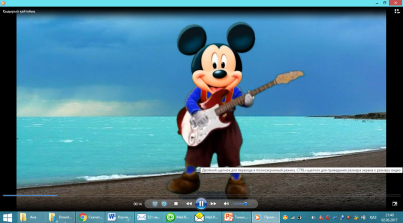 Топқа бөлу2 минутСебетпен конфет әкелу. Оқушыларға себеттен конфет алуларын сұраймын.Конфеттің түрлеріне қарай 3 топқа бөлініп отырады.Психологиялық ахуал қалыптастыру: 3 минут«Қызыл гүлім-ай» би1 тапсырма: ТЖБілу және түсіну 10 минутОқушылар оқулықтағы негізгі тақырыппен танысады.Дәптермен жұмыс.29-жаттығу.Ертегіні түсініп оқы.
«Байлық пен ақыл»Қолдану 8 минут  «Интервью» әдісіЖалпыға арналған тапсырма: ЖЖОқушылар тақырып аясында сұрақтар құрастырады. Сұрақтар тақтаға ілінеді. Оқушылар бір-бірінің сұрақтарына жауап береді.Ертегі мазмұны бойынша сұрақтарды толықтыр және жауап беріп көр.1.Шал балаларына не деді?2)Үлкен ұлы не деп жауап берді?3)......?4).....?5)::::::6).......?
7).......?Дескриптор:1. Ертегі не жайлы айтылғанын анықтайды.2. Ертегі мазмұны бойынша сұрақтар қояды.
3. «У» дыбысы бар сөздерге талдау жасайды.Кері байланыс: «житондар» 
ҚБ «жұлдызшалар»Синтез2 тапсырма: ӨЖ 
30 жаттығу.
Өлеңді көшіріп жаз, қарамен жазылған сөздердің астын сыз.Дескриптор:1. Өдеңді қатесіз көшіріп жазады.2. Қарамен жазылған сөздерді салыстырады.Кері байланыс: «житондар» 
ҚБ «жұлдызшалар»3 тапсырма: ТЖ31 жаттығу.Сөздерге у әрпін қосып жаз және сол сөздерді қатыстырып сөйлемдер құрап жаз.Су,  бу,  қу,  жау,  сау.Дескриптор:1. Берілген сөздерден сөйлем құрап жазады.2. «У» дыбысы бар сөздерге талдау жасайды.
Кері байланыс: «житондар» 
ҚБ «жұлдызшалар»
«Қыдырып қайтайық!» би билеуТопқа бөлу2 минутСебетпен конфет әкелу. Оқушыларға себеттен конфет алуларын сұраймын.Конфеттің түрлеріне қарай 3 топқа бөлініп отырады.Психологиялық ахуал қалыптастыру: 3 минут«Қызыл гүлім-ай» би1 тапсырма: ТЖБілу және түсіну 10 минутОқушылар оқулықтағы негізгі тақырыппен танысады.Дәптермен жұмыс.29-жаттығу.Ертегіні түсініп оқы.
«Байлық пен ақыл»Қолдану 8 минут  «Интервью» әдісіЖалпыға арналған тапсырма: ЖЖОқушылар тақырып аясында сұрақтар құрастырады. Сұрақтар тақтаға ілінеді. Оқушылар бір-бірінің сұрақтарына жауап береді.Ертегі мазмұны бойынша сұрақтарды толықтыр және жауап беріп көр.1.Шал балаларына не деді?2)Үлкен ұлы не деп жауап берді?3)......?4).....?5)::::::6).......?
7).......?Дескриптор:1. Ертегі не жайлы айтылғанын анықтайды.2. Ертегі мазмұны бойынша сұрақтар қояды.
3. «У» дыбысы бар сөздерге талдау жасайды.Кері байланыс: «житондар» 
ҚБ «жұлдызшалар»Синтез2 тапсырма: ӨЖ 
30 жаттығу.
Өлеңді көшіріп жаз, қарамен жазылған сөздердің астын сыз.Дескриптор:1. Өдеңді қатесіз көшіріп жазады.2. Қарамен жазылған сөздерді салыстырады.Кері байланыс: «житондар» 
ҚБ «жұлдызшалар»3 тапсырма: ТЖ31 жаттығу.Сөздерге у әрпін қосып жаз және сол сөздерді қатыстырып сөйлемдер құрап жаз.Су,  бу,  қу,  жау,  сау.Дескриптор:1. Берілген сөздерден сөйлем құрап жазады.2. «У» дыбысы бар сөздерге талдау жасайды.
Кері байланыс: «житондар» 
ҚБ «жұлдызшалар»
«Қыдырып қайтайық!» би билеу1-топ «Сары кәмпиттер»2-топ «Көк кәмпиттер»3-топ «Қызыл  кәмпиттер»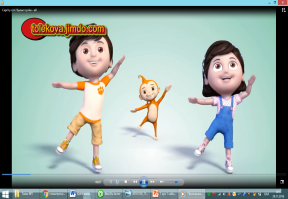 Оқулық,мәтіндер.Оқушылар өз оайларын стикерлерге жазып жабыстырадыОқулық дәптерТапсырмаларды орындау«Қыдырып қайтайық!» биіСабақтың соңыКері байланыс: «Бағдаршам» арқылы сабақ түсінгенін, не түсінбегенін  білдіру.Кері байланыс: «Бағдаршам» арқылы сабақ түсінгенін, не түсінбегенін  білдіру.Кері байланыс: «Бағдаршам» арқылы сабақ түсінгенін, не түсінбегенін  білдіру.Үйге тапсырма: 32-ж, 19-бетте.Үйге тапсырма: 32-ж, 19-бетте.Үйге тапсырма: 32-ж, 19-бетте.Үйге тапсырма: 32-ж, 19-бетте.Үйге тапсырма: 32-ж, 19-бетте.Қосымша мәліметтерҚосымша мәліметтерҚосымша мәліметтерҚосымша мәліметтерҚосымша мәліметтерСаралау – Сіз қосымшакөмек көрсетуді қалайжоспарлайсыз? Сізқабілеті жоғарыоқушыларға тапсырманыкүрделендіруді қалайжоспарлайсыз?Бағалау – Оқушылардың   үйренгенін тексерудіқалай жоспарлайсыз?Жұлдызша арқылы бағалаймын.Бағалау – Оқушылардың   үйренгенін тексерудіқалай жоспарлайсыз?Жұлдызша арқылы бағалаймын.Бағалау – Оқушылардың   үйренгенін тексерудіқалай жоспарлайсыз?Жұлдызша арқылы бағалаймын.Пәнаралық байланысДенсаулық және қауіпсіздік техникасының сақталуы АКТ
Құндылықтармен байланыс (тәрбие)
Ауызбіршілікке, ұқыптылыққа тәрбиелеу.РефлексияСабақ / оқумақсаттарышынайы ма?   Бүгін оқушыларне білді?Сыныптағы ахуалқандай болды?Мен жоспарлағансаралау шараларытиімді болды ма?Мен берілгенуақыт ішіндеүлгердім бе? Менөз жоспарымақандай түзетулеренгіздім жəненеліктен?«Менің көңіл-күйім баспалдағы»Оқушылар стикерлерге өз есімдерін жазып (немесе смайликтің суретін салып) тақтада салынған баспалдақтардың біріне жабыстырады. Баспалдақтар «Керемет!», «Өзіме сенімдімін!», «Жақсы», «Жаман емес», «Маған көмек керек!», «Білмеймін», «Нашар» деп аталады.«Менің көңіл-күйім баспалдағы»Оқушылар стикерлерге өз есімдерін жазып (немесе смайликтің суретін салып) тақтада салынған баспалдақтардың біріне жабыстырады. Баспалдақтар «Керемет!», «Өзіме сенімдімін!», «Жақсы», «Жаман емес», «Маған көмек керек!», «Білмеймін», «Нашар» деп аталады.«Менің көңіл-күйім баспалдағы»Оқушылар стикерлерге өз есімдерін жазып (немесе смайликтің суретін салып) тақтада салынған баспалдақтардың біріне жабыстырады. Баспалдақтар «Керемет!», «Өзіме сенімдімін!», «Жақсы», «Жаман емес», «Маған көмек керек!», «Білмеймін», «Нашар» деп аталады.«Менің көңіл-күйім баспалдағы»Оқушылар стикерлерге өз есімдерін жазып (немесе смайликтің суретін салып) тақтада салынған баспалдақтардың біріне жабыстырады. Баспалдақтар «Керемет!», «Өзіме сенімдімін!», «Жақсы», «Жаман емес», «Маған көмек керек!», «Білмеймін», «Нашар» деп аталады.Қорытынды бағамдауҚандай екі нəрсе табысты болды (оқытуды да, оқуды да ескеріңіз)?1:2:Қандай екі нəрсе сабақты жақсарта алды (оқытуды да, оқуды да ескеріңіз)?1:2:Сабақ барысында мен сынып немесе жекелеген оқушылар туралы менің келесі сабағымдыжетілдіруге көмектесетін не білдім?Қорытынды бағамдауҚандай екі нəрсе табысты болды (оқытуды да, оқуды да ескеріңіз)?1:2:Қандай екі нəрсе сабақты жақсарта алды (оқытуды да, оқуды да ескеріңіз)?1:2:Сабақ барысында мен сынып немесе жекелеген оқушылар туралы менің келесі сабағымдыжетілдіруге көмектесетін не білдім?Қорытынды бағамдауҚандай екі нəрсе табысты болды (оқытуды да, оқуды да ескеріңіз)?1:2:Қандай екі нəрсе сабақты жақсарта алды (оқытуды да, оқуды да ескеріңіз)?1:2:Сабақ барысында мен сынып немесе жекелеген оқушылар туралы менің келесі сабағымдыжетілдіруге көмектесетін не білдім?Қорытынды бағамдауҚандай екі нəрсе табысты болды (оқытуды да, оқуды да ескеріңіз)?1:2:Қандай екі нəрсе сабақты жақсарта алды (оқытуды да, оқуды да ескеріңіз)?1:2:Сабақ барысында мен сынып немесе жекелеген оқушылар туралы менің келесі сабағымдыжетілдіруге көмектесетін не білдім?Қорытынды бағамдауҚандай екі нəрсе табысты болды (оқытуды да, оқуды да ескеріңіз)?1:2:Қандай екі нəрсе сабақты жақсарта алды (оқытуды да, оқуды да ескеріңіз)?1:2:Сабақ барысында мен сынып немесе жекелеген оқушылар туралы менің келесі сабағымдыжетілдіруге көмектесетін не білдім?Сабақ: қазақ тіліСабақтың тақырыбы: «Өзім туралы» Я әрпінің жазылуыМектеп: Мектеп: Күні: 24.09.2018 жылМұғалімнің аты:  Мұғалімнің аты:  Сынып:  2«А»Қатысқандар: 16Қатыспағандар:Осы сабақ арқылы жүзеге асатын оқу мақсаттары2.2.3.1. Мәтін мазмұнын анықтауға бағытталған сұрақтар құрастыру және жауап беру2.4.1.1. «Я», «ю» әріптерінің емлесін сақтап жазу2.1.4.1 Тірек сөздерді қатыстыра отырып,берілген тақырып бойынша әңгіме құрау2.3.5.1 Жіберілген пунктуациялық, орфографиялық және әріптік қателерді мұғалімнің көмегімен тауып түзету және құраған сөйлемін толықтыру2.2.3.1. Мәтін мазмұнын анықтауға бағытталған сұрақтар құрастыру және жауап беру2.4.1.1. «Я», «ю» әріптерінің емлесін сақтап жазу2.1.4.1 Тірек сөздерді қатыстыра отырып,берілген тақырып бойынша әңгіме құрау2.3.5.1 Жіберілген пунктуациялық, орфографиялық және әріптік қателерді мұғалімнің көмегімен тауып түзету және құраған сөйлемін толықтыруСабақ мақсаттарыБарлық оқушылар орындай алады:Барлық оқушылар орындай алады:Сабақ мақсаттарыЯ, ю әрпінің емлесін сақтап жазады;Я, ю әрпінің емлесін сақтап жазады;Сабақ мақсаттарыОқушылардың көпшілігі орындай алады:Оқушылардың көпшілігі орындай алады:Сабақ мақсаттарыМәтіннің мазмұнына бағытталған  сұрақтар қоя біледі;Мәтіннің мазмұнына бағытталған  сұрақтар қоя біледі;Сабақ мақсаттарыКейбір оқушылар орындай алады:Кейбір оқушылар орындай алады:Сабақ мақсаттарыЖіберілген пунктуациялық, орфографиялық және әріптік қателерді мұғалімнің көмегімен тауып түзетеді;Жіберілген пунктуациялық, орфографиялық және әріптік қателерді мұғалімнің көмегімен тауып түзетеді;Бағалау критерийлері1. Мәтін мазмұнын анықтауға бағытталған сұрақтар құрастырады және жауап береді;2.Тірек сөздерді қатыстыра отырып,берілген тақырып бойынша әңгіме құрастырады;3. «Я», «ю» әріптерінің емлесін сақтап жазады;1. Мәтін мазмұнын анықтауға бағытталған сұрақтар құрастырады және жауап береді;2.Тірек сөздерді қатыстыра отырып,берілген тақырып бойынша әңгіме құрастырады;3. «Я», «ю» әріптерінің емлесін сақтап жазады;Тілдік мақсатПияз- лук -spoolПияз- лук -spoolТілдік мақсатТүйінді сөздер мен сөз тіркестері:Тірек сөздердің  айтылуын ,есте сақтау дағдысын қалыптастыру; тірек сөздерді сабақ барысында қайталату.Түйінді сөздер мен сөз тіркестері:Тірек сөздердің  айтылуын ,есте сақтау дағдысын қалыптастыру; тірек сөздерді сабақ барысында қайталату.Тілдік мақсатТалқылауға арналған сұрақтар: Не себепті......деп ойлайсыз1. И  әрпі дауысты дыбыс па дауыссыз ба?2. И  әрпі қай кезде жазылады?3. Й  әрпі қай кезде жазылады?4. Қария деген сөзде қанша дыбыс, қанша әріп бар?5. И әрпінен соң а әрпі   жазыла ма?Талқылауға арналған сұрақтар: Не себепті......деп ойлайсыз1. И  әрпі дауысты дыбыс па дауыссыз ба?2. И  әрпі қай кезде жазылады?3. Й  әрпі қай кезде жазылады?4. Қария деген сөзде қанша дыбыс, қанша әріп бар?5. И әрпінен соң а әрпі   жазыла ма?Алдыңғы оқуЯ әрпінің  жазылуы Я әрпінің  жазылуы Ишара Жасыл-түсіндім; қызыл – сыныптасымның көмегімен түсіндім; Сары- көмек қажет, түсінбедім.Жасыл-түсіндім; қызыл – сыныптасымның көмегімен түсіндім; Сары- көмек қажет, түсінбедім.ЖоспарЖоспарЖоспарЖоспарланған уақыт есебіЖоспарланған  жаттығу түрлері (төмендегі жазбаларды сіз жоспарлаған жаттығу түрлерімен ауыстырыңыз)ресурстарБасы«Шаттық шеңбер»Балалар бір-бірімен амандасып, танысады, жылы тілек тілейді.Балаларды  бейджиктеріндегі суреттің  ретімен  үш топқа бөлемін.Сары ,қызыл ,жасыл , житондарОртасы Тыңдалым: бейнетаспадан  сабақ тақырыбына сай видеоматериал тыңдатамын. Тыңдалған  материалдан  білім алушылар тұжырым жасайды.57-жаттығу: « Негізгі ойды тап»ҰЖ  Дескриптор: 1.  Мәтінді дауыстап  бір оқушы оқиды;2.  Мәтін мазмұнын анықтауға бағытталған сұрақтар құрастырады және жауап береді;3. Мәтіндегі  қарамен  берілген  сөздерді  көшіріп  жазады, Кері байланыс: «Житондар»ҚБ « Жұлдызшалар» 58-жаттығу:  «Әріпті  тап, ойлан»  ӨЖ  Дескриптор:1.  Әр білім алушы өз бетінше  сөздердегі нүктенің орнына тиісті әріпті қойып жазады;2.  Сөздерді дауыстап оқып, қойған я әрпінің себебін түсіндіреді;3. Дұрыс жауабын жариялап, тексереді, қателерін түзейді; Кері байланыс: «Житондар»ҚБ «Жұлдызшалар» Сергіту сәті 59-жаттығу: ЖЖ   «Ойлан»  Дескриптор:1.  Сызбаға  қарап сөздерді табады;2. Жіберілген пунктуациялық, орфографиялық және әріптік қателерді түзейді;3.Тапқан сөздегі  я әрпінің  орнын анықтайды;4.Сөздегі дыбыс, әріп санын айтады;Кері байланыс: «Житондар»ҚБ «Жұлдызшалар»4- тапсырма: ТЖ   «Кім тапқыр?!»Дескриптор:1.  Жұмбақты оқып,  шешуін табады;2.  Шешуіндегі сөзбен әңгіме  құрастырады;3. Жұмбақтың  шешуіндегі сөзге дыбыстық талдау жасайды;4.  Бір-бірінің  жауабын тыңдап, жұмыстарын бағалайды;Кері байланыс: «Житондар»ҚБ «Жұлдызшалар»БейджикТеріс-қимылмен көрсетедіЛаминад А 4 қағаздары маркерлерСоңы Үй тапсырмасы:  30-бет,  61-жаттығу, ереже жаттауКері байланыс: «Білім ағашы»Білім ағашы парақшасы стикерҚосымша мәліметтерҚосымша мәліметтерҚосымша мәліметтерСаралау-оқушыға мейлінше қолдау  көрсетуді қалай жоспарлайсыз? Қабілетті оқушыға тапсырманы қалай түрлендіресіз?  Қабілетті оқушыға қосымша карточкалар беремін. Барлық оқушылар орындай алады: Оқушылардың көпшілігі орындай алады: Кейбір оқушылар орындай алады:Бағалау – оқушы білімін тексеруді қалай жоспарлайсыз? Жұптық, топтық, өздік жұмыста жұлдызша,житондар  арқылы бағалаймын. Мадақтау, марапаттау арқылы бағалауды жүзеге асырамын.Пәнаралық байланыс – көркем еңбек, сауат ашу, қауіпсіздік, АКТмен байланыс. Құндылықтармен байланыс (тәрбие элементі)Ауызбіршілікке, ұқыптылыққа тәрбиелеу.РефлексияСабақтың мақсаты мен оқу мақсаттары орындалды ма? Бүгін оқушылар не үйренді?Сабақ қалай өтті, қандай деңгейде өтті?Жоспарланған саралау жақсы іске асты ма ? (тапсырмалар сәйкес болды ма?)Уақытты қалай пайдаландым?Жоспарыма қандай өзгеріс енгіздім және неге?Өз сабағыңызды талдау үшін осы бос орынды пайдаланыңыз. Сол жақта берілген сұрақтарға жауап беріңіз. Сабақ: қазақ тіліСабақтың тақырыбы:  Сезім мүшелері туралы өлең құрастырамын . Ю әрпінің жазылуыМектеп:Мектеп:Күні: 25.09.2018 жылМұғалімнің аты: Мұғалімнің аты: Сынып:  2«А»Қатысқандар: 16Қатыспағандар:Осы сабақ арқылы жүзеге асатын оқу мақсаттары2.2.3.1 Мәтін мазмұнын  анықтауға бағытталған  сұрақтар құрастыру және жауап беру; 2.4.1.1 Я, ю әріптерінің емлесін сақтап жазу;2.1.4.1 Тірек сөздерді қатыстыра отырып,берілген тақырып бойынша әңгіме құрау; 2.3.5.1 Жіберілген пунктуациялық, орфографиялық және әріптік қателерді мұғалімнің 1көмегімен тауып түзету және құраған сөйлемін толықтыру2.2.3.1 Мәтін мазмұнын  анықтауға бағытталған  сұрақтар құрастыру және жауап беру; 2.4.1.1 Я, ю әріптерінің емлесін сақтап жазу;2.1.4.1 Тірек сөздерді қатыстыра отырып,берілген тақырып бойынша әңгіме құрау; 2.3.5.1 Жіберілген пунктуациялық, орфографиялық және әріптік қателерді мұғалімнің 1көмегімен тауып түзету және құраған сөйлемін толықтыруСабақ мақсаттарыБарлық оқушылар орындай алады:Барлық оқушылар орындай алады:Сабақ мақсаттарыЯ, ю әрпінің емлесін сақтап жазады;Я, ю әрпінің емлесін сақтап жазады;Сабақ мақсаттарыОқушылардың көпшілігі орындай алады:Оқушылардың көпшілігі орындай алады:Сабақ мақсаттарыМәтіннің мазмұнына бағытталған  сұрақтар қоя біледі;Мәтіннің мазмұнына бағытталған  сұрақтар қоя біледі;Сабақ мақсаттарыКейбір оқушылар орындай алады:Кейбір оқушылар орындай алады:Сабақ мақсаттарыЖіберілген пунктуациялық, орфографиялық және әріптік қателерді мұғалімнің көмегімен тауып түзетеді;Жіберілген пунктуациялық, орфографиялық және әріптік қателерді мұғалімнің көмегімен тауып түзетеді;Бағалау критерийлері1. Мәтін мазмұнын анықтауға бағытталған сұрақтар құрастырады және жауап береді;2. Тірек сөздерді қатыстыра отырып,берілген тақырып бойынша әңгіме құрастырады;3.  «Я», «ю» әріптерінің емлесін сақтап жазады;1. Мәтін мазмұнын анықтауға бағытталған сұрақтар құрастырады және жауап береді;2. Тірек сөздерді қатыстыра отырып,берілген тақырып бойынша әңгіме құрастырады;3.  «Я», «ю» әріптерінің емлесін сақтап жазады;Тілдік мақсатПияз- лук -spoolПияз- лук -spoolТілдік мақсатТүйінді сөздер мен сөз тіркестері:Тірек сөздердің  айтылуын ,есте сақтау дағдысын қалыптастыру; тірек сөздерді сабақ барысында қайталату.Түйінді сөздер мен сөз тіркестері:Тірек сөздердің  айтылуын ,есте сақтау дағдысын қалыптастыру; тірек сөздерді сабақ барысында қайталату.Тілдік мақсатТалқылауға арналған сұрақтар: Не себепті......деп ойлайсыз1. Я  әрпі дауысты дыбыс па дауыссыз ба?2. И  әрпі қай кезде жазылады?3. Й  әрпі қай кезде жазылады?4. дария  деген сөзде қанша дыбыс, қанша әріп бар?5. И  әрпінен соң  а әрпі   жазыла  ма?Талқылауға арналған сұрақтар: Не себепті......деп ойлайсыз1. Я  әрпі дауысты дыбыс па дауыссыз ба?2. И  әрпі қай кезде жазылады?3. Й  әрпі қай кезде жазылады?4. дария  деген сөзде қанша дыбыс, қанша әріп бар?5. И  әрпінен соң  а әрпі   жазыла  ма?Алдыңғы оқуЯ әрпінің  жазылуы Я әрпінің  жазылуы Ишара Жасыл-түсіндім; қызыл – сыныптасымның көмегімен түсіндім; Сары- көмек қажет, түсінбедім.Жасыл-түсіндім; қызыл – сыныптасымның көмегімен түсіндім; Сары- көмек қажет, түсінбедім.ЖоспарЖоспарЖоспарЖоспарланған уақыт есебіЖоспарланған  жаттығу түрлері (төмендегі жазбаларды сіз жоспарлаған жаттығу түрлерімен ауыстырыңыз)ресурстарБасы«Шаттық шеңбер»Балалар бір-бірімен амандасып, танысады, жылы тілек тілейді.Балаларды  бейджиктеріндегі суреттің  ретімен  үш топқа бөлемін.Сары ,қызыл ,жасыл , житондарОртасы Тыңдалым: бейнетаспадан  сабақ тақырыбына сай видеоматериал тыңдатамын. Тыңдалған  материалдан  білім алушылар тұжырым жасайды.62-жаттығу:  Мәтінді  түсініп оқы. « Негізгі ойды тап»ҰЖ  Дескриптор: 1.  Мәтінді дауыстап  бір оқушы оқиды;2.  Мәтін мазмұнын анықтауға бағытталған сұрақтар құрастырады және жауап береді;3. Мәтіндегі  қарамен  берілген  сөздерді  көшіріп  жазады,4. Сөздің айтылуы мен жазылуын салыстырады; Кері байланыс: «Житондар»ҚБ « Жұлдызшалар»Жаңа ақпаратпен танысады;  Сөзде йу  естілгенімен , жазуда олардың орнына ю әрпі жазылады; аю, көркею; 63-жаттығу:  «Анықта!»  ӨЖ  Дескриптор:1.  Әр білім алушы өз бетінше  жаттығуды жазады;2.  Қарамен жазылған сөздердің мағынасын түсіндіреді;3.  Ю  әрпінің қандай дыбыстан құралғанын біледі;Кері байланыс: «Житондар»ҚБ «Жұлдызшалар» Сергіту сәті 64--жаттығу: ЖЖ   «Ойлан»  Дескриптор:1.  Берілген сөздерді оқиды;2. Сөздегі дыбыс пен әріп санын анықтайды;3. Әріп пен дыбыс санының  сәйкеспеу себебін түсіндіреді;Кері байланыс: «Житондар»ҚБ «Жұлдызшалар»4- тапсырма: ТЖ   «Жалғастыр»Дескриптор:1.  Мәтіннің мазмұны бойынша бір-біріне  сұрақтар қояды2.  Сұрақтарға өз ойларымен нақты жауап беруді үйренеді;3.  Бір-бірінің  жауабын тыңдап, жұмыстарын бағалайды;Кері байланыс: «Житондар»ҚБ «Жұлдызшалар»БейджикТеріс-қимылмен көрсетедіЛаминад А 4 қағаздары маркерлерСоңы Үй тапсырмасы:  31-бет,  65-жаттығу, ереже жаттауКері байланыс: «Білім ағашы»Білім ағашы парақшасы стикерҚосымша мәліметтерҚосымша мәліметтерҚосымша мәліметтерСаралау-оқушыға мейлінше қолдау  көрсетуді қалай жоспарлайсыз? Қабілетті оқушыға тапсырманы қалай түрлендіресіз?  Қабілетті оқушыға қосымша карточкалар беремін. Барлық оқушылар орындай алады: Оқушылардың көпшілігі орындай алады: Кейбір оқушылар орындай алады:Бағалау – оқушы білімін тексеруді қалай жоспарлайсыз? Жұптық, топтық, өздік жұмыста жұлдызша,житондар  арқылы бағалаймын. Мадақтау, марапаттау арқылы бағалауды жүзеге асырамын.Пәнаралық байланыс – көркем еңбек, сауат ашу, қауіпсіздік, АКТмен байланыс. Құндылықтармен байланыс (тәрбие элементі)Ауызбіршілікке, ұқыптылыққа тәрбиелеу.РефлексияСабақтың мақсаты мен оқу мақсаттары орындалды ма? Бүгін оқушылар не үйренді?Сабақ қалай өтті, қандай деңгейде өтті?Жоспарланған саралау жақсы іске асты ма ? (тапсырмалар сәйкес болды ма?)Уақытты қалай пайдаландым?Жоспарыма қандай өзгеріс енгіздім және неге?Өз сабағыңызды талдау үшін осы бос орынды пайдаланыңыз. Сол жақта берілген сұрақтарға жауап беріңіз. Сабақ: қазақ тіліСабақтың тақырыбы:  Сезім мүшелері туралы өлең құрастырамын . Ю әрпінің жазылуыМектеп: Мектеп: Күні: 27.09.2018 жылМұғалімнің аты: Мұғалімнің аты: Сынып:  2«А»Қатысқандар: 16Қатыспағандар:Осы сабақ арқылы жүзеге асатын оқу мақсаттары2.2.3.1 Мәтін мазмұнын  анықтауға бағытталған  сұрақтар құрастыру және жауап беру; 2.4.1.1 Я, ю әріптерінің емлесін сақтап жазу;2.1.4.1 Тірек сөздерді қатыстыра отырып,берілген тақырып бойынша әңгіме құрау; 2.3.5.1 Жіберілген пунктуациялық, орфографиялық және әріптік қателерді мұғалімнің көмегімен тауып түзету және құраған сөйлемін толықтыру2.2.3.1 Мәтін мазмұнын  анықтауға бағытталған  сұрақтар құрастыру және жауап беру; 2.4.1.1 Я, ю әріптерінің емлесін сақтап жазу;2.1.4.1 Тірек сөздерді қатыстыра отырып,берілген тақырып бойынша әңгіме құрау; 2.3.5.1 Жіберілген пунктуациялық, орфографиялық және әріптік қателерді мұғалімнің көмегімен тауып түзету және құраған сөйлемін толықтыруСабақ мақсаттарыБарлық оқушылар орындай алады:Барлық оқушылар орындай алады:Сабақ мақсаттарыЯ, ю әрпінің емлесін сақтап жазады;Я, ю әрпінің емлесін сақтап жазады;Сабақ мақсаттарыОқушылардың көпшілігі орындай алады:Оқушылардың көпшілігі орындай алады:Сабақ мақсаттарыМәтіннің мазмұнына бағытталған  сұрақтар қоя біледі;Мәтіннің мазмұнына бағытталған  сұрақтар қоя біледі;Сабақ мақсаттарыКейбір оқушылар орындай алады:Кейбір оқушылар орындай алады:Сабақ мақсаттарыЖіберілген пунктуациялық, орфографиялық және әріптік қателерді мұғалімнің көмегімен тауып түзетеді;Жіберілген пунктуациялық, орфографиялық және әріптік қателерді мұғалімнің көмегімен тауып түзетеді;Бағалау критерийлері1. Мәтін мазмұнын анықтауға бағытталған сұрақтар құрастырады және жауап береді;2. Тірек сөздерді қатыстыра отырып,берілген тақырып бойынша әңгіме құрастырады;3.  «Я», «ю» әріптерінің емлесін сақтап жазады;1. Мәтін мазмұнын анықтауға бағытталған сұрақтар құрастырады және жауап береді;2. Тірек сөздерді қатыстыра отырып,берілген тақырып бойынша әңгіме құрастырады;3.  «Я», «ю» әріптерінің емлесін сақтап жазады;Тілдік мақсатПарашют-парашютПарашют-парашютТілдік мақсатТүйінді сөздер мен сөз тіркестері:Тірек сөздердің  айтылуын ,есте сақтау дағдысын қалыптастыру; тірек сөздерді сабақ барысында қайталату.Түйінді сөздер мен сөз тіркестері:Тірек сөздердің  айтылуын ,есте сақтау дағдысын қалыптастыру; тірек сөздерді сабақ барысында қайталату.Тілдік мақсатТалқылауға арналған сұрақтар: Не себепті......деп ойлайсыз1. Я  әрпі дауысты дыбыс па дауыссыз ба?2. Ю әрпі  қанша дыбыс береді?3. Ю  әрпі қай кезде жазылады?4. Қою  деген сөзде қанша дыбыс, қанша әріп бар?Талқылауға арналған сұрақтар: Не себепті......деп ойлайсыз1. Я  әрпі дауысты дыбыс па дауыссыз ба?2. Ю әрпі  қанша дыбыс береді?3. Ю  әрпі қай кезде жазылады?4. Қою  деген сөзде қанша дыбыс, қанша әріп бар?Алдыңғы оқуЮ әрпінің  жазылуы Ю әрпінің  жазылуы Ишара Жасыл-түсіндім; қызыл – сыныптасымның көмегімен түсіндім; Сары- көмек қажет, түсінбедім.Жасыл-түсіндім; қызыл – сыныптасымның көмегімен түсіндім; Сары- көмек қажет, түсінбедім.ЖоспарЖоспарЖоспарЖоспарланған уақыт есебіЖоспарланған  жаттығу түрлері (төмендегі жазбаларды сіз жоспарлаған жаттығу түрлерімен ауыстырыңыз)ресурстарБасы«Шаттық шеңбер»Балалар бір-бірімен амандасып, танысады, жылы тілек тілейді.Балаларды  бейджиктеріндегі суреттің  ретімен  үш топқа бөлемін.Сары ,қызыл ,жасыл , житондарОртасы Тыңдалым: бейнетаспадан  сабақ тақырыбына сай видеоматериал тыңдатамын. Тыңдалған  материалдан  білім алушылар тұжырым жасайды.67-жаттығу:  Мәтінді  түсініп оқы. « Негізгі ойды тап»ҰЖ  Дескриптор: 1.  Мәтінді дауыстап  бір оқушы оқиды;2.  Мәтін мазмұнын анықтауға бағытталған сұрақтар құрастырады және жауап береді;3. Мәтіндегі алғашқы үш сөйлемді көшіріп  жазады,4. орфографиялық сөздегі  қателерді табады;Кері байланыс: «Житондар»ҚБ « Жұлдызшалар» 68-жаттығу:  «Анықта!»  ӨЖ  Дескриптор:1.  Берілген иллюстрацияға сүйеніп  әңгімелейді;2.  Көп нүктенің орнына тиісті әріпті қойып жазады;3.  Ю  әрпін  жазған  себебін  түсіндіреді;Кері байланыс: «Житондар»ҚБ «Жұлдызшалар» Сергіту сәті Есіңе сақта! Сөздегі и әрпінің соңына у жазылмайды, ю жазылады: кию, қию, жию69--жаттығу: ЖЖ   «Ойлан»  Дескриптор:1.  Берілген сөздерді оқиды,  сөздерді өзгертіп жазады;2. Сөздегі дыбыс пен әріп санын анықтайды;3. Әріп пен дыбыс санының  сәйкеспеу себебін түсіндіреді;Кері байланыс: «Житондар»ҚБ «Жұлдызшалар»70-жаттығу;   ТЖ   «Дәлелде»Дескриптор:1.  Сызбадағы сөздерге ортақ әріпті табады;2.  Қойған әріпті неліктен қойғанын дәлелдейді;3.  Бір-бірінің  жауабын тыңдап, жұмыстарын бағалайды;Кері байланыс: «Житондар»ҚБ «Жұлдызшалар»71-жаттығу;   СЖ   «Сәйкестендір»Дескриптор:1.  Суреттегі жануарлардың әрекетін сөздермен сәйкестендіреді;2.  Артылған сөздің қай жануарға тән әрекет екенін айтады;3.  Бір-бірінің  жауабын тыңдайды, бағалайды;Кері байланыс: «Житондар»ҚБ «ЖұлдызшаларБейджикТеріс-қимылмен көрсетедіЛаминад А 4 қағаздары маркерлерСоңы Үй тапсырмасы:  34-бет,  71 -жаттығу, ереже жаттауКері байланыс: «Білім ағашы»Білім ағашы парақшасы стикерҚосымша мәліметтерҚосымша мәліметтерҚосымша мәліметтерСаралау-оқушыға мейлінше қолдау  көрсетуді қалай жоспарлайсыз? Қабілетті оқушыға тапсырманы қалай түрлендіресіз?  Қабілетті оқушыға қосымша карточкалар беремін. Барлық оқушылар орындай алады: Оқушылардың көпшілігі орындай алады: Кейбір оқушылар орындай алады:Бағалау – оқушы білімін тексеруді қалай жоспарлайсыз? Жұптық, топтық, өздік жұмыста жұлдызша,житондар  арқылы бағалаймын. Мадақтау, марапаттау арқылы бағалауды жүзеге асырамын.Пәнаралық байланыс – көркем еңбек, сауат ашу, қауіпсіздік, АКТмен байланыс. Құндылықтармен байланыс (тәрбие элементі)Ауызбіршілікке, ұқыптылыққа тәрбиелеу.РефлексияСабақтың мақсаты мен оқу мақсаттары орындалды ма? Бүгін оқушылар не үйренді?Сабақ қалай өтті, қандай деңгейде өтті?Жоспарланған саралау жақсы іске асты ма ? (тапсырмалар сәйкес болды ма?)Уақытты қалай пайдаландым?Жоспарыма қандай өзгеріс енгіздім және неге?Өз сабағыңызды талдау үшін осы бос орынды пайдаланыңыз. Сол жақта берілген сұрақтарға жауап беріңіз. Сабақ: қазақ тіліСабақтың тақырыбы:  Сезім мүшелері туралы өлең құрастырамын . Ю әрпінің жазылуыМектеп: Мектеп: Күні: 28.09.2018 жылМұғалімнің аты:  Мұғалімнің аты:  Сынып:  2«А»Қатысқандар: 16Қатыспағандар:Осы сабақ арқылы жүзеге асатын оқу мақсаттары2.2.4.1 Мұғалімнің көмегімен мәтіннің тақырыбы мен негізгі ойды анықтау2.4.1.1 Я, ю әріптерінің емлесін сақтап жазу2.2.5.1 Дереккөздерден (сөздік /анықтамалық/сөздік/энциклопедия)  мәліметтерді табу  жолын анықтап, берілген тақырып/сұрақ бойынша мәліметті іріктеп алу.2.3.6.1 Бас әріп пен кіші әріптің биіктігі мен мөлшерін сақтап, оларды  байланыстырып көлбеу және таза жазу2.2.4.1 Мұғалімнің көмегімен мәтіннің тақырыбы мен негізгі ойды анықтау2.4.1.1 Я, ю әріптерінің емлесін сақтап жазу2.2.5.1 Дереккөздерден (сөздік /анықтамалық/сөздік/энциклопедия)  мәліметтерді табу  жолын анықтап, берілген тақырып/сұрақ бойынша мәліметті іріктеп алу.2.3.6.1 Бас әріп пен кіші әріптің биіктігі мен мөлшерін сақтап, оларды  байланыстырып көлбеу және таза жазуСабақ мақсаттарыБарлық оқушылар орындай алады:Барлық оқушылар орындай алады:Сабақ мақсаттарыЯ, ю әрпінің емлесін сақтап жазады;Я, ю әрпінің емлесін сақтап жазады;Сабақ мақсаттарыОқушылардың көпшілігі орындай алады:Оқушылардың көпшілігі орындай алады:Сабақ мақсаттарыМәтіннің мазмұнына бағытталған  сұрақтар қоя біледі;Мәтіннің мазмұнына бағытталған  сұрақтар қоя біледі;Сабақ мақсаттарыКейбір оқушылар орындай алады:Кейбір оқушылар орындай алады:Сабақ мақсаттарыЖіберілген пунктуациялық, орфографиялық және әріптік қателерді мұғалімнің көмегімен тауып түзетеді;Жіберілген пунктуациялық, орфографиялық және әріптік қателерді мұғалімнің көмегімен тауып түзетеді;Бағалау критерийлері1. Мәтін мазмұнын анықтауға бағытталған сұрақтар құрастырады және жауап береді;2. Тірек сөздерді қатыстыра отырып,берілген тақырып бойынша әңгіме құрастырады;3.  «Я», «ю» әріптерінің емлесін сақтап жазады;1. Мәтін мазмұнын анықтауға бағытталған сұрақтар құрастырады және жауап береді;2. Тірек сөздерді қатыстыра отырып,берілген тақырып бойынша әңгіме құрастырады;3.  «Я», «ю» әріптерінің емлесін сақтап жазады;Тілдік мақсатПарашют-парашютПарашют-парашютТілдік мақсатТүйінді сөздер мен сөз тіркестері:Тірек сөздердің  айтылуын ,есте сақтау дағдысын қалыптастыру; тірек сөздерді сабақ барысында қайталату.Түйінді сөздер мен сөз тіркестері:Тірек сөздердің  айтылуын ,есте сақтау дағдысын қалыптастыру; тірек сөздерді сабақ барысында қайталату.Тілдік мақсатТалқылауға арналған сұрақтар: Не себепті......деп ойлайсыз1. Я  әрпі дауысты дыбыс па дауыссыз ба?2. Ю әрпі  қанша дыбыс береді?3. Ю  әрпі қай кезде жазылады?4. Қою  деген сөзде қанша дыбыс, қанша әріп бар?Талқылауға арналған сұрақтар: Не себепті......деп ойлайсыз1. Я  әрпі дауысты дыбыс па дауыссыз ба?2. Ю әрпі  қанша дыбыс береді?3. Ю  әрпі қай кезде жазылады?4. Қою  деген сөзде қанша дыбыс, қанша әріп бар?Алдыңғы оқуЮ әрпінің  жазылуы Ю әрпінің  жазылуы Ишара Жасыл-түсіндім; қызыл – сыныптасымның көмегімен түсіндім; Сары- көмек қажет, түсінбедім.Жасыл-түсіндім; қызыл – сыныптасымның көмегімен түсіндім; Сары- көмек қажет, түсінбедім.ЖоспарЖоспарЖоспарЖоспарланған уақыт есебіЖоспарланған  жаттығу түрлері (төмендегі жазбаларды сіз жоспарлаған жаттығу түрлерімен ауыстырыңыз)ресурстарБасы«Шаттық шеңбер»Балалар бір-бірімен амандасып, танысады, жылы тілек тілейді.Балаларды  бейджиктеріндегі суреттің  ретімен  үш топқа бөлемін.Сары ,қызыл ,жасыл , житондарОртасы Тыңдалым: бейнетаспадан  сабақ тақырыбына сай видеоматериал тыңдатамын. Тыңдалған  материалдан  білім алушылар тұжырым жасайды.73-жаттығу: 
Өлеңді көшіріп жазып, қарамен жазылған сөздің астын сыз. ҰЖ  Дескриптор: 1.  Өлеңді дауыстап  бір оқушы оқиды;2.  Өлеңдегі қарамен жазылған сөздің мағынасын түсінеді;3. орфографиялық сөздегі  қателерді табады;Кері байланыс: «Житондар»ҚБ « Жұлдызшалар» 74-жаттығу:  
Сөздерді көшіріп жаз. 
Олардың жазылуын есте сақта.  ӨЖ  Дескриптор:1.  Берілген сөздерді дауыстап оқиды;2.  Сөздегі дыбыс пен әріп санын анықтайды 
3.Сөздерді қатыстырып, сөлем құрайды;
Кері байланыс: «Житондар»ҚБ «Жұлдызшалар» Сергіту сәті 75-жаттығу: Ребусты шеш. ЖЖ   «Ойлан»  Дескриптор:1.  Берілген суреттегі аңдарды атайды;2. Ребустың шешуіндегі сөзді табады;Кері байланыс: «Житондар»ҚБ «Жұлдызшалар»76-жаттығу;  Мәтінді көшіріп жаз. «Анықта» ТЖ   Дескриптор:1. Мәтінді дауыстап  бір оқушы оқиды  ;2.  Мәтінде не туралы айтылғанын анықтайды;3.  Бір-бірінің  жауабын тыңдап, жұмыстарын бағалайды;
4.Мәтінді қатесіз көшіріп жазады;Кері байланыс: «Житондар»ҚБ «Жұлдызшалар»БейджикТеріс-қимылмен көрсетедіЛаминад А 4 қағаздары маркерлерСоңы Үй тапсырмасы:  35-бет,  77 -жаттығуКері байланыс: «Білім ағашы»Білім ағашы парақшасы стикерҚосымша мәліметтерҚосымша мәліметтерҚосымша мәліметтерСаралау-оқушыға мейлінше қолдау  көрсетуді қалай жоспарлайсыз? Қабілетті оқушыға тапсырманы қалай түрлендіресіз?  Қабілетті оқушыға қосымша карточкалар беремін. Барлық оқушылар орындай алады: Оқушылардың көпшілігі орындай алады: Кейбір оқушылар орындай алады:Бағалау – оқушы білімін тексеруді қалай жоспарлайсыз? Жұптық, топтық, өздік жұмыста жұлдызша,житондар  арқылы бағалаймын. Мадақтау, марапаттау арқылы бағалауды жүзеге асырамын.Пәнаралық байланыс – көркем еңбек, сауат ашу, қауіпсіздік, АКТмен байланыс. Құндылықтармен байланыс (тәрбие элементі)Ауызбіршілікке, ұқыптылыққа тәрбиелеу.РефлексияСабақтың мақсаты мен оқу мақсаттары орындалды ма? Бүгін оқушылар не үйренді?Сабақ қалай өтті, қандай деңгейде өтті?Жоспарланған саралау жақсы іске асты ма ? (тапсырмалар сәйкес болды ма?)Уақытты қалай пайдаландым?Жоспарыма қандай өзгеріс енгіздім және неге?Өз сабағыңызды талдау үшін осы бос орынды пайдаланыңыз. Сол жақта берілген сұрақтарға жауап беріңіз. Сабақ: математикаСабақтың тақырыбы: «1 В бөлім»  Өткенді бекітуМектеп: Мектеп: Күні: 01.10.2018 жылМұғалімнің аты:  Р.З.СуанбековаМұғалімнің аты:  Р.З.СуанбековаСынып:  2«Ә»Қатысқандар: 16Қатыспағандар:Осы сабақ арқылы жүзеге асатын оқу мақсаттарыСабақ мақсаттарыБарлық оқушылар орындай алады:Барлық оқушылар орындай алады:Сабақ мақсаттарыБір таңбалы жəне екі таңбалы сандарды ондықтан аттап қосу жəне азайту тəсілін қолдануды үйренеді;Бір таңбалы жəне екі таңбалы сандарды ондықтан аттап қосу жəне азайту тəсілін қолдануды үйренеді;Сабақ мақсаттарыОқушылардың көпшілігі орындай алады:Оқушылардың көпшілігі орындай алады:Сабақ мақсаттары Тапсырмаларды  топтық , жеке, жұптық  жұмыстарда   бірлесіп  орындай алады; Тапсырмаларды  топтық , жеке, жұптық  жұмыстарда   бірлесіп  орындай алады;Сабақ мақсаттарыКейбір оқушылар орындай алады:Кейбір оқушылар орындай алады:Сабақ мақсаттарыЕкі  таңбалы  сандарды  жазады, оқиды;Екі  таңбалы  сандарды  жазады, оқиды;Бағалау критерийлері1. Бір таңбалы сандарды ондықтан аттап қосу кестесін құруды үйренеді;2. Екі таңбалы сандарды жазады, оқиды, салыстырады;3. Екі таңбалы сандарды жазады, оқиды, салыстырады;1. Бір таңбалы сандарды ондықтан аттап қосу кестесін құруды үйренеді;2. Екі таңбалы сандарды жазады, оқиды, салыстырады;3. Екі таңбалы сандарды жазады, оқиды, салыстырады;Тілдік мақсат20  сөзі үш тілде 20  сөзі үш тілде Тілдік мақсатТүйінді сөздер мен сөз тіркестері:Тірек сөздердің  айтылуын ,есте сақтау дағдысын қалыптастыру; тірек сөздерді сабақ барысында қайталату.Түйінді сөздер мен сөз тіркестері:Тірек сөздердің  айтылуын ,есте сақтау дағдысын қалыптастыру; тірек сөздерді сабақ барысында қайталату.Тілдік мақсатТалқылауға арналған сұрақтар: Не себепті......деп ойлайсыз1. 17 саны қанша таңбалы сан?2.  18 санының  ондық саны қай сан?3.  18 санын  разрядтық  қосылғыштардың қосындысы түрінде қалай жазамыз?Талқылауға арналған сұрақтар: Не себепті......деп ойлайсыз1. 17 саны қанша таңбалы сан?2.  18 санының  ондық саны қай сан?3.  18 санын  разрядтық  қосылғыштардың қосындысы түрінде қалай жазамыз?Алдыңғы оқу20 көлеміндегі  сандарды қосу және азайту кестесі20 көлеміндегі  сандарды қосу және азайту кестесіИшара Жасыл-түсіндім; қызыл – сыныптасымның көмегімен түсіндім; Сары- көмек қажет, түсінбедім.Жасыл-түсіндім; қызыл – сыныптасымның көмегімен түсіндім; Сары- көмек қажет, түсінбедім.ЖоспарЖоспарЖоспарЖоспарланған уақыт есебіЖоспарланған  жаттығу түрлері (төмендегі жазбаларды сіз жоспарлаған жаттығу түрлерімен ауыстырыңыз)ресурстарБасы«Шаттық шеңбер»Балалар бір-бірімен амандасып, танысады, жылы тілек тілейді.Балаларды  бейджиктеріндегі суреттің  ретімен  үш топқа бөлемін.Сары ,қызыл ,жасыл , житондарОртасы Тыңдалым: бейнетаспадан  сабақ тақырыбына сай видеоматериал тыңдатамын. Тыңдалған  материалдан  білім алушылар тұжырым жасайды.1-тапсырма: «Кім шапшаң?!»ТЖ  Дескриптор: 1. Иллюстрацияға қарап,  тапсырманы  талқылайды;2.  Топта тапсырманы  талқылып  жауабын  бір-біріне айтады;3.  Кестедегі мәліметтерге сүйеніп  есеп құрастырады;Кері байланыс: «Житондар»ҚБ « Жұлдызшалар» 2- тапсырма:  « Карточка таңда»  ӨЖ  Дескриптор:1.Тиісті қосынды шығу үшін керекті карточкаларды таңдайды;2.  Әртүрлі тәсілдерді табады;3. Дұрыс жауабын жариялап,   тексереді, қателерін түзейді; Кері байланыс: «Житондар»ҚБ «Жұлдызшалар» Сергіту сәті 3- тапсырма: ЖЖ   «Есепті шығар»Дескриптор:1.  Сызба бойынша есептер құрастырады;2.  Есепті шығарады, түсіндіреді;Кері байланыс: «Житондар»ҚБ «Жұлдызшалар»4- тапсырма: СЖ   «Кім шапшаң?!» Дескриптор:1.  Есепті түсіндіре отырып шығарады;2.  Шапшаң әрі дұрыс шығарған оқушы жауабын айтады;3.  Бір-бірінің жауабын тыңдап, бағалайды;Кері байланыс: «Житондар»ҚБ «Жұлдызшалар» 5- тапсырма: СЖ   «Салыстыр» Дескриптор:1.  Берілген тапсырманы әрқайсысы жеке  салыстырады;2.  Жауаптарын   сыныпта жариялап,  бірлесіп тексереді;3.  Бір-бірінің жауабын тыңдап, бағалайды;Кері байланыс: «Житондар»ҚБ «Жұлдызшалар»БейджикТеріс-қимылмен көрсетедіСоңы Үй тапсырмасы: 39-бет № 6Кері байланыс: «Білім ағашы»Білім ағашы парақшасы стикерҚосымша мәліметтерҚосымша мәліметтерҚосымша мәліметтерСаралау-оқушыға мейлінше қолдау  көрсетуді қалай жоспарлайсыз? Қабілетті оқушыға тапсырманы қалай түрлендіресіз?  Қабілетті оқушыға қосымша карточкалар беремін. Барлық оқушылар орындай алады: Оқушылардың көпшілігі орындай алады: Кейбір оқушылар орындай алады:Бағалау – оқушы білімін тексеруді қалай жоспарлайсыз? Жұптық, топтық, өздік жұмыста жұлдызша,житондар  арқылы бағалаймын. Мадақтау, марапаттау арқылы бағалауды жүзеге асырамын.Пәнаралық байланыс – көркем еңбек, сауат ашу, қауіпсіздік, АКТмен байланыс. Құндылықтармен байланыс (тәрбие элементі)Ауызбіршілікке, ұқыптылыққа тәрбиелеу.РефлексияСабақтың мақсаты мен оқу мақсаттары орындалды ма? Бүгін оқушылар не үйренді?Сабақ қалай өтті, қандай деңгейде өтті?Жоспарланған саралау жақсы іске асты ма ? (тапсырмалар сәйкес болды ма?)Уақытты қалай пайдаландым?Жоспарыма қандай өзгеріс енгіздім және неге?Өз сабағыңызды талдау үшін осы бос орынды пайдаланыңыз. Сол жақта берілген сұрақтарға жауап беріңіз. Сабақ: қазақ тіліСабақтың тақырыбы:  Нәтиже сабақ.Мен не үйрендім?БЖБ №1Мектеп: Мектеп: Күні: 01.10.2018 жылМұғалімнің аты:  Мұғалімнің аты:  Сынып:  2«А»Қатысқандар: 16Қатыспағандар:Осы сабақ арқылы жүзеге асатын оқу мақсаттары2.1.1.1 Тыңдаған материал бойынша түсінбеген сөздерін белгілеу, мәтін мазмұны бойынша қойылған  сұрақтарға жауап беру2.3.1.1 Мұғалім көмегімен жеке сурет/сюжетті суреттер арқылы шағын сипаттау/әңгімелеу мәтіндерін құрап жазу    2.4.1.2 «у», «и, й» әріптерінің емлесін сақтап жазу2.1.4.1 Тірек сөздерді қатыстыра отырып,берілген тақырып бойынша әңгіме құрау2.3.5.1 Жіберілген пунктуациялық, орфографиялық және әріптік қателерді мұғалімнің көмегімен тауып түзету және құраған сөйлемін толықтыру2.1.1.1 Тыңдаған материал бойынша түсінбеген сөздерін белгілеу, мәтін мазмұны бойынша қойылған  сұрақтарға жауап беру2.3.1.1 Мұғалім көмегімен жеке сурет/сюжетті суреттер арқылы шағын сипаттау/әңгімелеу мәтіндерін құрап жазу    2.4.1.2 «у», «и, й» әріптерінің емлесін сақтап жазу2.1.4.1 Тірек сөздерді қатыстыра отырып,берілген тақырып бойынша әңгіме құрау2.3.5.1 Жіберілген пунктуациялық, орфографиялық және әріптік қателерді мұғалімнің көмегімен тауып түзету және құраған сөйлемін толықтыруСабақ мақсаттарыБарлық оқушылар орындай алады:Барлық оқушылар орындай алады:Сабақ мақсаттарыТыңдаған материал бойынша түсінбеген сөздерін белгілейді;Тыңдаған материал бойынша түсінбеген сөздерін белгілейді;Сабақ мақсаттарыОқушылардың көпшілігі орындай алады:Оқушылардың көпшілігі орындай алады:Сабақ мақсаттарыМәтіннің мазмұнына бағытталған  сұрақтар қоя біледі;Мәтіннің мазмұнына бағытталған  сұрақтар қоя біледі;Сабақ мақсаттарыКейбір оқушылар орындай алады:Кейбір оқушылар орындай алады:Сабақ мақсаттарыЖіберілген пунктуациялық, орфографиялық және әріптік қателерді мұғалімнің көмегімен тауып түзетеді;Жіберілген пунктуациялық, орфографиялық және әріптік қателерді мұғалімнің көмегімен тауып түзетеді;Бағалау критерийлері1. Мұғалім көмегімен жеке сурет/сюжетті суреттер арқылы шағын сипаттау  әңгімесін  құрасытырады;1. Мәтін мазмұнын анықтауға бағытталған сұрақтар құрастырады және жауап береді;2. Тірек сөздерді қатыстыра отырып,берілген тақырып бойынша әңгіме құрастырады;3.  «и,й», «у» әріптерінің емлесін сақтап жазады;1. Мұғалім көмегімен жеке сурет/сюжетті суреттер арқылы шағын сипаттау  әңгімесін  құрасытырады;1. Мәтін мазмұнын анықтауға бағытталған сұрақтар құрастырады және жауап береді;2. Тірек сөздерді қатыстыра отырып,берілген тақырып бойынша әңгіме құрастырады;3.  «и,й», «у» әріптерінің емлесін сақтап жазады;Тілдік мақсатКиімКиімТілдік мақсатТүйінді сөздер мен сөз тіркестері:Тірек сөздердің  айтылуын ,есте сақтау дағдысын қалыптастыру; тірек сөздерді сабақ барысында қайталату.Түйінді сөздер мен сөз тіркестері:Тірек сөздердің  айтылуын ,есте сақтау дағдысын қалыптастыру; тірек сөздерді сабақ барысында қайталату.Тілдік мақсатТалқылауға арналған сұрақтар: Не себепті......деп ойлайсыз1. Я  әрпі дауысты дыбыс па дауыссыз ба?2. Ю әрпі  қанша дыбыс береді?3. Ю  әрпі қай кезде жазылады?4. Қою  деген сөзде қанша дыбыс, қанша әріп бар?Талқылауға арналған сұрақтар: Не себепті......деп ойлайсыз1. Я  әрпі дауысты дыбыс па дауыссыз ба?2. Ю әрпі  қанша дыбыс береді?3. Ю  әрпі қай кезде жазылады?4. Қою  деген сөзде қанша дыбыс, қанша әріп бар?Алдыңғы оқуЮ әрпінің  жазылуы Ю әрпінің  жазылуы Ишара Жасыл-түсіндім; қызыл – сыныптасымның көмегімен түсіндім; Сары- көмек қажет, түсінбедім.Жасыл-түсіндім; қызыл – сыныптасымның көмегімен түсіндім; Сары- көмек қажет, түсінбедім.ЖоспарЖоспарЖоспарЖоспарланған уақыт есебіЖоспарланған  жаттығу түрлері (төмендегі жазбаларды сіз жоспарлаған жаттығу түрлерімен ауыстырыңыз)ресурстарБасы«Шаттық шеңбер»Балалар бір-бірімен амандасып, танысады, жылы тілек тілейді.Балаларды  бейджиктеріндегі суреттің  ретімен  үш топқа бөлемін.Сары ,қызыл ,жасыл , житондарОртасы Тыңдалым: бейнетаспадан  сабақ тақырыбына сай видеоматериал тыңдатамын. Тыңдалған  материалдан  білім алушылар тұжырым жасайды.1-жаттығу:  Мәтінді  түсініп оқы. « Негізгі ойды тап»ӨЖ  Дескриптор: 1.  Мәтінді дауыстап  бір оқушы оқиды;2.  Мәтіндегі түсініксіз сөздерді тауып жазады;3. Мәтіндегі сұрақтарға жауап береді;4.  Берілген иллюстрацияға сүйеніп  әңгімелейді;5.  Берілген сұрақтарға  жауап береді,6.  Сызбадан сөйлеу әрекетінің түрін табады;Кері байланыс: «Житондар»ҚБ «Жұлдызшалар» Сергіту сәті 2--жаттығу: ӨЖ  «Ойлан»  Дескриптор:1.  берілген сюжеттің  әрекетіне қарай сөзді табады;2.   Суреттерге сәйкес  сөйлемді аяқтап жазады;3. жазған сөйлемдерінен 4 дыбыс, 3 әріптен тұратын сөзді табады, жазады;Кері байланыс: «Житондар»ҚБ «Жұлдызшалар»3-жаттығу;   ЖЖ   «Ат қой»Дескриптор:1.  Ертегіні жұпта  оқиды;2.  Оқығанының ертегі екенін  дәлелдейді;3.   Ертегідегі кейіпкерлерді сипаттайды, айтады;4. Ертегінің мазмұнына сай ат қояды;Кері байланыс: «Житондар»ҚБ «Жұлдызшалар»4-жаттығу;   СЖ   «Суретке қара»Дескриптор:1.  Суреттегі жануарлардың әрекетін сипаттайды;2.  Кай суретпен диалог құрауға болатынын табады;3.  Парталас оқушымен диалогты жалғасытырып айтады;4.Қоян, аю, тиін сөздеріне дыбыстық талдау жасайды;Кері байланыс: «Житондар»ҚБ «Жұлдызшалар5-жаттығу;   СЖ   «Артығын тап»Дескриптор:1.   Артық  сөзді табады, ойын дәлелдейді;2.    Әр  қатардағы аптық сөзбен төрт сөйлем құрап жазады;Кері байланыс: «Житондар»ҚБ «Жұлдызшалар6-жаттығу;   СЖ   «Мәтін құрастыр»Дескриптор:1.  Сурет пен тірек сөздерді пайдаланады;2.  Қайсысы бірінші? Тақырыбына мәтін құрастырып айтады;Кері байланыс: «Житондар»ҚБ «Жұлдызшалар7-жаттығу;   СЖ   «Сәйкестендір»Дескриптор:1.  Сөздерді тиісті сезім мүшелерімен сәйкестендіреді;2.  Суреттегі сезім мүшелерінің бірміне сөйлем құрастырады;Кері байланыс: «Житондар»ҚБ «ЖұлдызшаларБейджикТеріс-қимылмен көрсетедіСоңы Үй тапсырмасы:  ереже жаттауКері байланыс: «Білім ағашы»Білім ағашы парақшасы стикерҚосымша мәліметтерҚосымша мәліметтерҚосымша мәліметтерСаралау-оқушыға мейлінше қолдау  көрсетуді қалай жоспарлайсыз? Қабілетті оқушыға тапсырманы қалай түрлендіресіз?  Қабілетті оқушыға қосымша карточкалар беремін. Барлық оқушылар орындай алады: Оқушылардың көпшілігі орындай алады: Кейбір оқушылар орындай алады:Бағалау – оқушы білімін тексеруді қалай жоспарлайсыз? Жұптық, топтық, өздік жұмыста жұлдызша,житондар  арқылы бағалаймын. Мадақтау, марапаттау арқылы бағалауды жүзеге асырамын.Пәнаралық байланыс – көркем еңбек, сауат ашу, қауіпсіздік, АКТмен байланыс. Құндылықтармен байланыс (тәрбие элементі)Ауызбіршілікке, ұқыптылыққа тәрбиелеу.РефлексияСабақтың мақсаты мен оқу мақсаттары орындалды ма? Бүгін оқушылар не үйренді?Сабақ қалай өтті, қандай деңгейде өтті?Жоспарланған саралау жақсы іске асты ма ? (тапсырмалар сәйкес болды ма?)Уақытты қалай пайдаландым?Жоспарыма қандай өзгеріс енгіздім және неге?Өз сабағыңызды талдау үшін осы бос орынды пайдаланыңыз. Сол жақта берілген сұрақтарға жауап беріңіз. Сабақ: қазақ тіліСабақтың тақырыбы: Шығарма «Менің  Отбасым»Мектеп: Мектеп: Күні: 02.10.2018 жылМұғалімнің аты:  Мұғалімнің аты:  Сынып:  2«А»Қатысқандар: 16Қатыспағандар:Осы сабақ арқылы жүзеге асатын оқу мақсаттары2.3.1.1 Мұғалім көмегімен жеке сурет/сюжетті суреттер арқылы шағын сипаттау/әңгімелеу мәтіндерін құрап жазу    2.3.5.1 Жіберілген пунктуациялық, орфографиялық және әріптік қателерді мұғалімнің көмегімен тауып түзету және құраған сөйлемін толықтыру2.3.1.1 Мұғалім көмегімен жеке сурет/сюжетті суреттер арқылы шағын сипаттау/әңгімелеу мәтіндерін құрап жазу    2.3.5.1 Жіберілген пунктуациялық, орфографиялық және әріптік қателерді мұғалімнің көмегімен тауып түзету және құраған сөйлемін толықтыруСабақ мақсаттарыБарлық оқушылар орындай алады:Барлық оқушылар орындай алады:Сабақ мақсаттарыМұғалім көмегімен жеке сурет/сюжетті суреттер арқылы шағын сипаттап айтады;Мұғалім көмегімен жеке сурет/сюжетті суреттер арқылы шағын сипаттап айтады;Сабақ мақсаттарыОқушылардың көпшілігі орындай алады:Оқушылардың көпшілігі орындай алады:Сабақ мақсаттарыМәтіннің мазмұнына бағытталған  сұрақтар қоя біледі;Мәтіннің мазмұнына бағытталған  сұрақтар қоя біледі;Сабақ мақсаттарыКейбір оқушылар орындай алады:Кейбір оқушылар орындай алады:Сабақ мақсаттарыЖіберілген пунктуациялық, орфографиялық және әріптік қателерді мұғалімнің көмегімен тауып түзетеді;Жіберілген пунктуациялық, орфографиялық және әріптік қателерді мұғалімнің көмегімен тауып түзетеді;Бағалау критерийлері1. Мәтін мазмұнын анықтауға бағытталған сұрақтар құрастырады және жауап береді;2. Тірек сөздерді қатыстыра отырып,берілген тақырып бойынша әңгіме құрастырады;3. Мұғалім көмегімен жеке сурет/сюжетті суреттер арқылы шағын сипаттау/әңгімелеу мәтіндерін құрап жазады;1. Мәтін мазмұнын анықтауға бағытталған сұрақтар құрастырады және жауап береді;2. Тірек сөздерді қатыстыра отырып,берілген тақырып бойынша әңгіме құрастырады;3. Мұғалім көмегімен жеке сурет/сюжетті суреттер арқылы шағын сипаттау/әңгімелеу мәтіндерін құрап жазады;Тілдік мақсатОтбасыОтбасыТілдік мақсатТүйінді сөздер мен сөз тіркестері:Тірек сөздердің  айтылуын ,есте сақтау дағдысын қалыптастыру; тірек сөздерді сабақ барысында қайталату.Түйінді сөздер мен сөз тіркестері:Тірек сөздердің  айтылуын ,есте сақтау дағдысын қалыптастыру; тірек сөздерді сабақ барысында қайталату.Тілдік мақсатТалқылауға арналған сұрақтар: Не себепті......деп ойлайсыз1. Я  әрпі дауысты дыбыс па дауыссыз ба?2. Ю әрпі  қанша дыбыс береді?3. Ю  әрпі қай кезде жазылады?4. Қою  деген сөзде қанша дыбыс, қанша әріп бар?Талқылауға арналған сұрақтар: Не себепті......деп ойлайсыз1. Я  әрпі дауысты дыбыс па дауыссыз ба?2. Ю әрпі  қанша дыбыс береді?3. Ю  әрпі қай кезде жазылады?4. Қою  деген сөзде қанша дыбыс, қанша әріп бар?Алдыңғы оқуМен не үйрендім?Мен не үйрендім?Ишара Жасыл-түсіндім; қызыл – сыныптасымның көмегімен түсіндім; Сары- көмек қажет, түсінбедім.Жасыл-түсіндім; қызыл – сыныптасымның көмегімен түсіндім; Сары- көмек қажет, түсінбедім.ЖоспарЖоспарЖоспарЖоспарланған уақыт есебіЖоспарланған  жаттығу түрлері (төмендегі жазбаларды сіз жоспарлаған жаттығу түрлерімен ауыстырыңыз)ресурстарБасы«Шаттық шеңбер»Балалар бір-бірімен амандасып, танысады, жылы тілек тілейді.Балаларды  бейджиктеріндегі суреттің  ретімен  үш топқа бөлемін.Сары ,қызыл ,жасыл , житондарОртасы Тыңдалым: бейнетаспадан  сабақ тақырыбына сай видеоматериал тыңдатамын. Тыңдалған  материалдан  білім алушылар тұжырым жасайды.1-жаттығу:  «Сипатта»ҰЖ  Дескриптор: 1.  Шығарманың мазмұнымен танысады;2.  Шығарманы қалай жазу керектігін түсінеді;3.  Сұрақтарын қойып, тиісті жауаптарын алады;4. Мәтінге тақырып қоюды үйренеді;2-жаттығу:  «Сипатта»ҰЖ  Дескриптор: 1.  Әр қайсысы өз отбасылары туралы әңгімелейді;2.  Мәтін мазмұнын анықтауға бағытталған сұрақтар құрастырады және жауап береді;3. Мәтіндегі негізгі ойды табады;4. Мәтінге тақырып қоюды үйренеді;Кері байланыс: «Житондар»ҚБ « Жұлдызшалар» 1-жаттығу:  «Анықта!»  ӨЖ  Дескриптор:1.  Шығарманы иллюстрация бойынша, өз  ойымен жазуға болатынын түсінеді;2.  Азат жол ередесімен танысады;Кері байланыс: «Житондар»ҚБ «Жұлдызшалар» Сергіту сәті 3--жаттығу: ҰЖ   «Ойлан»  Дескриптор:Мұғалім көмегімен жеке сурет  бойынша әңгіме құрайды;сюжетті суреттер арқылы шағын сипаттау мәтіндерін құрап жазады;    Кері байланыс: «Житондар»ҚБ «Жұлдызшалар»4-жаттығу;   СЖ   «Талда»Дескриптор:1.  Шығарманың тақырыбындағы сөзге дыбыстық талдау жасайды;2.  Жазылған шығарманы тексереді;Кері байланыс: «Житондар»ҚБ «Жұлдызшалар»5-жаттығу;   СЖ   «Сәйкестендір»Дескриптор:1.  Суреттегі жануарлардың әрекетін сөздермен сәйкестендіреді;2.  Артылған сөздің қай жануарға тән әрекет екенін айтады;3.  Бір-бірінің  жауабын тыңдайды, бағалайды;Кері байланыс: «Житондар»ҚБ «ЖұлдызшаларБейджикТеріс-қимылмен көрсетедіЛаминад А 4 қағаздары маркерлерСоңы Үй тапсырмасы:  жеті ата  жаттауКері байланыс: «Білім ағашы»Білім ағашы парақшасы стикерҚосымша мәліметтерҚосымша мәліметтерҚосымша мәліметтерСаралау-оқушыға мейлінше қолдау  көрсетуді қалай жоспарлайсыз? Қабілетті оқушыға тапсырманы қалай түрлендіресіз?  Қабілетті оқушыға қосымша карточкалар беремін. Барлық оқушылар орындай алады: Оқушылардың көпшілігі орындай алады: Кейбір оқушылар орындай алады:Бағалау – оқушы білімін тексеруді қалай жоспарлайсыз? Жұптық, топтық, өздік жұмыста жұлдызша,житондар  арқылы бағалаймын. Мадақтау, марапаттау арқылы бағалауды жүзеге асырамын.Пәнаралық байланыс – көркем еңбек, сауат ашу, қауіпсіздік, АКТмен байланыс. Құндылықтармен байланыс (тәрбие элементі)Ауызбіршілікке, ұқыптылыққа тәрбиелеу.РефлексияСабақтың мақсаты мен оқу мақсаттары орындалды ма? Бүгін оқушылар не үйренді?Сабақ қалай өтті, қандай деңгейде өтті?Жоспарланған саралау жақсы іске асты ма ? (тапсырмалар сәйкес болды ма?)Уақытты қалай пайдаландым?Жоспарыма қандай өзгеріс енгіздім және неге?Өз сабағыңызды талдау үшін осы бос орынды пайдаланыңыз. Сол жақта берілген сұрақтарға жауап беріңіз. Сабақ: қазақ тіліСабақтың тақырыбы:Дауыссыз б мен пМектепМектепКүні: 08.10.2018 жылМұғалімнің аты:  Мұғалімнің аты:  Сынып:  2«А»Қатысқандар: 16Қатыспағандар:Осы сабақ арқылы жүзеге асатын оқу мақсаттары2.2.3.1 Мәтін мазмұнын  анықтауға бағытталған  сұрақтар құрастыру және жауап беру; 2.4.1.3 Дауыссыз дыбыс түрлерін ( қатаң, ұяң, үнді ) ажырату және  дауыссыз п-б,  дыбыстарының емлесін сақтап жазу;2.1.1.1 Тыңдаған материал бойынша түсінбеген сөздерін белгілеу;2.3.5.1 Жіберілген пунктуациялық, орфографиялық және әріптік қателерді мұғалімнің көмегімен тауып түзету және құраған сөйлемін толықтыру2.2.3.1 Мәтін мазмұнын  анықтауға бағытталған  сұрақтар құрастыру және жауап беру; 2.4.1.3 Дауыссыз дыбыс түрлерін ( қатаң, ұяң, үнді ) ажырату және  дауыссыз п-б,  дыбыстарының емлесін сақтап жазу;2.1.1.1 Тыңдаған материал бойынша түсінбеген сөздерін белгілеу;2.3.5.1 Жіберілген пунктуациялық, орфографиялық және әріптік қателерді мұғалімнің көмегімен тауып түзету және құраған сөйлемін толықтыруСабақ мақсаттарыБарлық оқушылар орындай алады:Барлық оқушылар орындай алады:Сабақ мақсаттарыДауыссыз дыбыс түрлерін ( қатаң, ұяң, үнді ) ажыратады,  және  дауыссыз п-б,  дыбыстарының емлесін сақтап жазады;Дауыссыз дыбыс түрлерін ( қатаң, ұяң, үнді ) ажыратады,  және  дауыссыз п-б,  дыбыстарының емлесін сақтап жазады;Сабақ мақсаттарыОқушылардың көпшілігі орындай алады:Оқушылардың көпшілігі орындай алады:Сабақ мақсаттарыМәтіннің мазмұнына бағытталған  сұрақтар қоя біледі;Мәтіннің мазмұнына бағытталған  сұрақтар қоя біледі;Сабақ мақсаттарыКейбір оқушылар орындай алады:Кейбір оқушылар орындай алады:Сабақ мақсаттарыЖіберілген пунктуациялық, орфографиялық және әріптік қателерді мұғалімнің көмегімен тауып түзетеді;Жіберілген пунктуациялық, орфографиялық және әріптік қателерді мұғалімнің көмегімен тауып түзетеді;Бағалау критерийлері1. Мәтін мазмұнын анықтауға бағытталған сұрақтар құрастырады және жауап береді;2. Дауыссыз дыбыс түрлерін ( қатаң, ұяң, үнді ) ажыратады,  және  дауыссыз п-б,  дыбыстарының емлесін сақтап жазады;3. Жіберілген пунктуациялық, орфографиялық және әріптік қателерді мұғалімнің көмегімен тауып түзетеді, құраған сөйлемін толықтырады;1. Мәтін мазмұнын анықтауға бағытталған сұрақтар құрастырады және жауап береді;2. Дауыссыз дыбыс түрлерін ( қатаң, ұяң, үнді ) ажыратады,  және  дауыссыз п-б,  дыбыстарының емлесін сақтап жазады;3. Жіберілген пунктуациялық, орфографиялық және әріптік қателерді мұғалімнің көмегімен тауып түзетеді, құраған сөйлемін толықтырады;Тілдік мақсатСұхбат-интервью-interviewСұхбат-интервью-interviewТілдік мақсатТүйінді сөздер мен сөз тіркестері:Тірек сөздердің  айтылуын ,есте сақтау дағдысын қалыптастыру; тірек сөздерді сабақ барысында қайталату.Түйінді сөздер мен сөз тіркестері:Тірек сөздердің  айтылуын ,есте сақтау дағдысын қалыптастыру; тірек сөздерді сабақ барысында қайталату.Тілдік мақсатТалқылауға арналған сұрақтар: Не себепті......деп ойлайсыз1. дауыссыз дыбыстар  қаншаға бөлінеді?2. Ю әрпі  қанша дыбыс береді?3. Ю  әрпі қай кезде жазылады?4. Қою  деген сөзде қанша дыбыс, қанша әріп бар?Талқылауға арналған сұрақтар: Не себепті......деп ойлайсыз1. дауыссыз дыбыстар  қаншаға бөлінеді?2. Ю әрпі  қанша дыбыс береді?3. Ю  әрпі қай кезде жазылады?4. Қою  деген сөзде қанша дыбыс, қанша әріп бар?Алдыңғы оқуДауыссыз дыбыстардың түрлеріДауыссыз дыбыстардың түрлеріИшара Жасыл-түсіндім; қызыл – сыныптасымның көмегімен түсіндім; Сары- көмек қажет, түсінбедім.Жасыл-түсіндім; қызыл – сыныптасымның көмегімен түсіндім; Сары- көмек қажет, түсінбедім.ЖоспарЖоспарЖоспарЖоспарланған уақыт есебіЖоспарланған  жаттығу түрлері (төмендегі жазбаларды сіз жоспарлаған жаттығу түрлерімен ауыстырыңыз)ресурстарБасы«Шаттық шеңбер»Балалар бір-бірімен амандасып, танысады, жылы тілек тілейді.Балаларды  бейджиктеріндегі суреттің  ретімен  үш топқа бөлемін.Сары ,қызыл ,жасыл , житондарОртасы Тыңдалым: бейнетаспадан  сабақ тақырыбына сай видеоматериал тыңдатамын. Тыңдалған  ақпараттан  білім алушылар тұжырым жасайды.10-жаттығу:  «Мәтінді оқы»ҰЖ  Дескриптор: 1.  Мәтінді  білім алушылар  тізбектеп оқиды;2.  Мәтін мазмұны бойынша бір-біріне  сұрақтар қояды;3.  П әрпіне  аяқталған  сөздерді көшіріп жазады, п дыбысының айтылуына назар салады;Кері байланыс: «Житондар»ҚБ « Жұлдызшалар»Жаңа ақпарат: Сұхбат дегеніміз- арнайы сұрақтарға біреуден жауап алу.11-жаттығу:  «Тиісті әріпті тап»ӨЖ  Дескриптор: 1. Көп нүктенің орныны п,б әріптерінің тиістісін қойып жазады;2.  Жіберілген пунктуациялық, орфографиялық және әріптік қателерді мұғалімнің көмегімен тауып түзетедіЕсіңе сақта! Сөз соңында б естілгенімен, п әрпі жазылады. Мектеп, кітап. Т.бКері байланыс: «Житондар»ҚБ « Жұлдызшалар»Сергіту сәті 13-жаттығу:  « Сұхбат ал»  ЖЖ  Дескриптор:1.  Жұптасып бір-бірінен сұхбат алады;2.  Сұхбат алудың мағынасын түсінеді;Кері байланыс: «Житондар»ҚБ «Жұлдызшалар» Шығармашылық тапсырма:  ҰЖ   «Ойлан»  Дескриптор:1.Басқатырғыны     шешуге  талпынады; 2.шыққан сөз құрамында болатын мақал-мәтел айтады;Кері байланыс: «Житондар»ҚБ «Жұлдызшалар»СЖ   «Талда»Дескриптор:1.  Сұхбат сөзіне дыбыстық талдау жасайды;2.  Бір-бірін тексеріп, қателерін түзейді; Кері байланыс: «Житондар»ҚБ «Жұлдызшалар»БейджикТеріс-қимылмен көрсетедіСоңы Үй тапсырмасы:  47-бет, 12-жаттығуКері байланыс: «Білім ағашы»Білім ағашы парақшасы стикерҚосымша мәліметтерҚосымша мәліметтерҚосымша мәліметтерСаралау-оқушыға мейлінше қолдау  көрсетуді қалай жоспарлайсыз? Қабілетті оқушыға тапсырманы қалай түрлендіресіз?  Қабілетті оқушыға қосымша карточкалар беремін. Барлық оқушылар орындай алады: Оқушылардың көпшілігі орындай алады: Кейбір оқушылар орындай алады:Бағалау – оқушы білімін тексеруді қалай жоспарлайсыз? Жұптық, топтық, өздік жұмыста жұлдызша,житондар  арқылы бағалаймын. Мадақтау, марапаттау арқылы бағалауды жүзеге асырамын.Пәнаралық байланыс – музыка, АКТмен байланыс. Құндылықтармен байланыс (тәрбие элементі)Ауызбіршілікке, ұқыптылыққа тәрбиелеу.РефлексияСабақтың мақсаты мен оқу мақсаттары орындалды ма? Бүгін оқушылар не үйренді?Сабақ қалай өтті, қандай деңгейде өтті?Жоспарланған саралау жақсы іске асты ма ? (тапсырмалар сәйкес болды ма?)Уақытты қалай пайдаландым?Жоспарыма қандай өзгеріс енгіздім және неге?Өз сабағыңызды талдау үшін осы бос орынды пайдаланыңыз. Сол жақта берілген сұрақтарға жауап беріңіз. Сабақ: қазақ тіліСабақтың тақырыбы:Дауыссыз б мен пМектеп: Мектеп: Күні: 09.10.2018 жылМұғалімнің аты:  Мұғалімнің аты:  Сынып:  2«А»Қатысқандар: 16Қатыспағандар:Осы сабақ арқылы жүзеге асатын оқу мақсаттары2.4.1.3 Дауыссыз дыбыс түрлерін ( қатаң, ұяң, үнді ) ажырату және   дауыссыз п-б дыбыстарының емлесін сақтап жазу; 2.2.4.1 Мұғалімнің көмегімен мәтіннің тақырыбы мен негізгі ойды анықтау; 2.1.3.1 Күнделікті өмірде кездесетін жағдаяттарға байланысты өзара сұхбаттасу;;2.3.5.1 Жіберілген пунктуациялық, орфографиялық және әріптік қателерді мұғалімнің көмегімен тауып түзету және құраған сөйлемін толықтыру;2.4.1.3 Дауыссыз дыбыс түрлерін ( қатаң, ұяң, үнді ) ажырату және   дауыссыз п-б дыбыстарының емлесін сақтап жазу; 2.2.4.1 Мұғалімнің көмегімен мәтіннің тақырыбы мен негізгі ойды анықтау; 2.1.3.1 Күнделікті өмірде кездесетін жағдаяттарға байланысты өзара сұхбаттасу;;2.3.5.1 Жіберілген пунктуациялық, орфографиялық және әріптік қателерді мұғалімнің көмегімен тауып түзету және құраған сөйлемін толықтыру;Сабақ мақсаттарыБарлық оқушылар орындай алады:Барлық оқушылар орындай алады:Сабақ мақсаттарыДауыссыз дыбыс түрлерін ( қатаң, ұяң, үнді ) ажыратады,  және  дауыссыз п-б,  дыбыстарының емлесін сақтап жазады;Дауыссыз дыбыс түрлерін ( қатаң, ұяң, үнді ) ажыратады,  және  дауыссыз п-б,  дыбыстарының емлесін сақтап жазады;Сабақ мақсаттарыОқушылардың көпшілігі орындай алады:Оқушылардың көпшілігі орындай алады:Сабақ мақсаттарыМәтіннің мазмұнына бағытталған  сұрақтар қоя біледі;Мәтіннің мазмұнына бағытталған  сұрақтар қоя біледі;Сабақ мақсаттарыКейбір оқушылар орындай алады:Кейбір оқушылар орындай алады:Сабақ мақсаттарыЖіберілген пунктуациялық, орфографиялық және әріптік қателерді мұғалімнің көмегімен тауып түзетеді;Жіберілген пунктуациялық, орфографиялық және әріптік қателерді мұғалімнің көмегімен тауып түзетеді;Бағалау критерийлері1. Күнделікті өмірде кездесетін жағдаяттарға байланысты өзара сұхбаттасады;2. Дауыссыз дыбыс түрлерін ( қатаң, ұяң, үнді ) ажыратады,  және  дауыссыз п-б,  дыбыстарының емлесін сақтап жазады;3. Жіберілген пунктуациялық, орфографиялық және әріптік қателерді мұғалімнің көмегімен тауып түзетеді, құраған сөйлемін толықтырады;4. Мұғалімнің  көмегімен мәтіннің тақырыбы мен негізгі ойды анықтайды;1. Күнделікті өмірде кездесетін жағдаяттарға байланысты өзара сұхбаттасады;2. Дауыссыз дыбыс түрлерін ( қатаң, ұяң, үнді ) ажыратады,  және  дауыссыз п-б,  дыбыстарының емлесін сақтап жазады;3. Жіберілген пунктуациялық, орфографиялық және әріптік қателерді мұғалімнің көмегімен тауып түзетеді, құраған сөйлемін толықтырады;4. Мұғалімнің  көмегімен мәтіннің тақырыбы мен негізгі ойды анықтайды;Тілдік мақсатСұхбат-интервью-interviewСұхбат-интервью-interviewТілдік мақсатТүйінді сөздер мен сөз тіркестері:Тірек сөздердің  айтылуын ,есте сақтау дағдысын қалыптастыру; тірек сөздерді сабақ барысында қайталату.Түйінді сөздер мен сөз тіркестері:Тірек сөздердің  айтылуын ,есте сақтау дағдысын қалыптастыру; тірек сөздерді сабақ барысында қайталату.Тілдік мақсатТалқылауға арналған сұрақтар: Не себепті......деп ойлайсыз1. дауыссыз дыбыстар  қаншаға бөлінеді?2.  Сұхбат дегеніміз не?3. П,б іәріптері қандай дыбыстарға жатады?Талқылауға арналған сұрақтар: Не себепті......деп ойлайсыз1. дауыссыз дыбыстар  қаншаға бөлінеді?2.  Сұхбат дегеніміз не?3. П,б іәріптері қандай дыбыстарға жатады?Алдыңғы оқуДауыссыз б мен пДауыссыз б мен пИшара Жасыл-түсіндім; қызыл – сыныптасымның көмегімен түсіндім; Сары- көмек қажет, түсінбедім.Жасыл-түсіндім; қызыл – сыныптасымның көмегімен түсіндім; Сары- көмек қажет, түсінбедім.ЖоспарЖоспарЖоспарЖоспарланған уақыт есебіЖоспарланған  жаттығу түрлері (төмендегі жазбаларды сіз жоспарлаған жаттығу түрлерімен ауыстырыңыз)ресурстарБасы«Шаттық шеңбер»Балалар бір-бірімен амандасып, танысады, жылы тілек тілейді.Балаларды  бейджиктеріндегі суреттің  ретімен  үш топқа бөлемін.Сары ,қызыл ,жасыл , житондарОртасы Тыңдалым: бейнетаспадан  сабақ тақырыбына сай видеоматериал тыңдатамын. Тыңдалған  ақпараттан  білім алушылар тұжырым жасайды.14-жаттығу:  «Кестедегі сөздерді  оқы»ҰЖ  Дескриптор: 1.  Екі бағандағы сөздерді салыстырады;2.  Сөз  соңында п дыбысы неліктен б-ға өзгергенін түсіндіреді;3.  Қорытындыларын ақпаратпен салыстырады;Кері байланыс: «Житондар»ҚБ « Жұлдызшалар»Жаңа ақапарат:  П дыбысына  аяқталған сөзден кейін дауысты дыбыс келсе, п дыбысы б-ға айналады;15-жаттығу:  «Мәтінді оқы»ҰЖ  Дескриптор: 1.  Мәтінді  білім алушылар  тізбектеп оқиды;2.  Мәтін мазмұны бойынша бір-біріне  сұрақтар қояды;3.  Мәтіндегі қарамен жазылған сөздердің жазылуындағы өзгерісті түсіндіреді;Кері байланыс: «Житондар»ҚБ « Жұлдызшалар»16-жаттығу:  «Салыстыр, түсіндір»ӨЖ  Дескриптор: 1. Сөйлемдерді көшіріп жазады;2.  Жіберілген пунктуациялық, орфографиялық және әріптік қателерді мұғалімнің көмегімен тауып түзетеді3. П дыбысының б-ға айналуының  себебін түсіндіреді;Кері байланыс: «Житондар»ҚБ « Жұлдызшалар»Сергіту сәті 17-жаттығу:  « Сұхбат ал»  ТЖ Дескриптор:1. Топта бірлесіп кітапханашыдан сұхбат алу көрінісін сахналайды;2.  Сұхбат алудың мағынасын түсінеді;3.Бір-бірінің еңбегін бағалап, қорытындылайды;Кері байланыс: «Житондар»ҚБ «Жұлдызшалар» 19-жаттығу:  ТЖ   «Ойлан»  Дескриптор:1. Кестедегі берілгшен сөзге байланысты мақал-мәтелді толықтырып жазады;2. Жазған мақал-мәтелдерін оқиды, бір-бірінің жұмысымен салыстырып, бағалайды;Кері байланыс: «Житондар»ҚБ «Жұлдызшалар»СЖ   «Талда»Дескриптор:1.  Кесте  сөзіне дыбыстық талдау жасайды;2.  Бір-бірін тексеріп, қателерін түзейді; Кері байланыс: «Житондар»ҚБ «Жұлдызшалар»Бейджиктеріс-қимылмен көрсетедіСоңы Үй тапсырмасы:  49-бет, 18-жаттығуКері байланыс: «Білім ағашы»Білім ағашы парақшасы стикерҚосымша мәліметтерҚосымша мәліметтерҚосымша мәліметтерСаралау-оқушыға мейлінше қолдау  көрсетуді қалай жоспарлайсыз? Қабілетті оқушыға тапсырманы қалай түрлендіресіз?  Қабілетті оқушыға қосымша карточкалар беремін. Барлық оқушылар орындай алады: Оқушылардың көпшілігі орындай алады: Кейбір оқушылар орындай алады:Бағалау – оқушы білімін тексеруді қалай жоспарлайсыз? Жұптық, топтық, өздік жұмыста жұлдызша,житондар  арқылы бағалаймын. Мадақтау, марапаттау арқылы бағалауды жүзеге асырамын.Пәнаралық байланыс – музыка, көркем еңбек, АКТмен байланыс. Құндылықтармен байланыс (тәрбие элементі)Ауызбіршілікке, ұқыптылыққа тәрбиелеу.РефлексияСабақтың мақсаты мен оқу мақсаттары орындалды ма? Бүгін оқушылар не үйренді?Сабақ қалай өтті, қандай деңгейде өтті?Жоспарланған саралау жақсы іске асты ма ? (тапсырмалар сәйкес болды ма?)Уақытты қалай пайдаландым?Жоспарыма қандай өзгеріс енгіздім және неге?Өз сабағыңызды талдау үшін осы бос орынды пайдаланыңыз. Сол жақта берілген сұрақтарға жауап беріңіз. Сабақ: қазақ тіліСабақтың тақырыбы:Дауыссыз б мен пМектеп: Мектеп: Күні: 11.10.2018 жылМұғалімнің аты:  Мұғалімнің аты:  Сынып:  2«А»Қатысқандар: 16Қатыспағандар:Осы сабақ арқылы жүзеге асатын оқу мақсаттары2.1.2.1 Мәтіннің тақырыбы мен тірек сөздердің негізінде мәтіннің мазмұнын болжау2.4.1.3 Дауыссыз дыбыс түрлерін ( қатаң, ұяң, үнді ) ажырату және   дауыссыз п-б дыбыстарының емлесін сақтап жазу2.1.4.1 Тірек сөздерді қатыстыра отырып,берілген тақырып бойынша әңгіме құрау2.3.6.1 Бас әріп пен кіші әріптің биіктігі мен мөлшерін сақтап, оларды  байланыстырып көлбеу және таза жазу;2.1.2.1 Мәтіннің тақырыбы мен тірек сөздердің негізінде мәтіннің мазмұнын болжау2.4.1.3 Дауыссыз дыбыс түрлерін ( қатаң, ұяң, үнді ) ажырату және   дауыссыз п-б дыбыстарының емлесін сақтап жазу2.1.4.1 Тірек сөздерді қатыстыра отырып,берілген тақырып бойынша әңгіме құрау2.3.6.1 Бас әріп пен кіші әріптің биіктігі мен мөлшерін сақтап, оларды  байланыстырып көлбеу және таза жазу;Сабақ мақсаттарыБарлық оқушылар орындай алады:Барлық оқушылар орындай алады:Сабақ мақсаттарыДауыссыз дыбыс түрлерін ( қатаң, ұяң, үнді ) ажыратады,  және  дауыссыз п-б,  дыбыстарының емлесін сақтап жазады;Дауыссыз дыбыс түрлерін ( қатаң, ұяң, үнді ) ажыратады,  және  дауыссыз п-б,  дыбыстарының емлесін сақтап жазады;Сабақ мақсаттарыОқушылардың көпшілігі орындай алады:Оқушылардың көпшілігі орындай алады:Сабақ мақсаттарыМәтіннің мазмұнына бағытталған  сұрақтар қоя біледі;Мәтіннің мазмұнына бағытталған  сұрақтар қоя біледі;Сабақ мақсаттарыКейбір оқушылар орындай алады:Кейбір оқушылар орындай алады:Сабақ мақсаттарыТірек сөздерді қатыстыра отырып,берілген тақырып бойынша әңгіме құрайды;Тірек сөздерді қатыстыра отырып,берілген тақырып бойынша әңгіме құрайды;Бағалау критерийлері1. Мәтіннің тақырыбы  мен тірек сөздердің негізінде мәтіннің мазмұнын болжайды; 2.Дауыссыз дыбыс түрлерін ( қатаң, ұяң, үнді ) ажыратады,  және  дауыссыз п-б,  дыбыстарының емлесін сақтап жазады;3. Бас әріп пен кіші әріптің биіктігі мен мөлшерін сақтап, оларды  байланыстырып көлбеу және таза жазады;1. Мәтіннің тақырыбы  мен тірек сөздердің негізінде мәтіннің мазмұнын болжайды; 2.Дауыссыз дыбыс түрлерін ( қатаң, ұяң, үнді ) ажыратады,  және  дауыссыз п-б,  дыбыстарының емлесін сақтап жазады;3. Бас әріп пен кіші әріптің биіктігі мен мөлшерін сақтап, оларды  байланыстырып көлбеу және таза жазады;Тілдік мақсатСұхбат-интервью-interviewСұхбат-интервью-interviewТілдік мақсатТүйінді сөздер мен сөз тіркестері:Тірек сөздердің  айтылуын ,есте сақтау дағдысын қалыптастыру; тірек сөздерді сабақ барысында қайталату.Түйінді сөздер мен сөз тіркестері:Тірек сөздердің  айтылуын ,есте сақтау дағдысын қалыптастыру; тірек сөздерді сабақ барысында қайталату.Тілдік мақсатТалқылауға арналған сұрақтар: Не себепті......деп ойлайсыз1.Дыбыстар нешеге бөлінеді?
2. Дауысты дыбыстар  нешеге бөлінеді1. Дауыссыз дыбыстар  нешеге бөлінеді?2.  Сұхбат дегеніміз не?3. П,б  әріптері қандай дыбыстарға жатады?Талқылауға арналған сұрақтар: Не себепті......деп ойлайсыз1.Дыбыстар нешеге бөлінеді?
2. Дауысты дыбыстар  нешеге бөлінеді1. Дауыссыз дыбыстар  нешеге бөлінеді?2.  Сұхбат дегеніміз не?3. П,б  әріптері қандай дыбыстарға жатады?Алдыңғы оқуДауыссыз б мен пДауыссыз б мен пИшара Жасыл-түсіндім; қызыл – сыныптасымның көмегімен түсіндім; Сары- көмек қажет, түсінбедім.Жасыл-түсіндім; қызыл – сыныптасымның көмегімен түсіндім; Сары- көмек қажет, түсінбедім.ЖоспарЖоспарЖоспарЖоспарланған уақыт есебіЖоспарланған  жаттығу түрлері (төмендегі жазбаларды сіз жоспарлаған жаттығу түрлерімен ауыстырыңыз)ресурстарБасы«Шаттық шеңбер»Балалар бір-бірімен амандасып, танысады, жылы тілек тілейді.Балаларды  бейджиктеріндегі суреттің  ретімен  үш топқа бөлемін.Сары ,қызыл ,жасыл , житондарОртасы 20-жаттығу:  «Мәтінді оқы»ҰЖ  Дескриптор: 1.  Мәтінді  білім алушылар  тізбектеп оқиды;2.  Мәтіннің тақырыбы  мен тірек сөздердің негізінде мәтіннің мазмұнын болжайды;Кері байланыс: «Житондар»ҚБ « Жұлдызшалар»21-жаттығу:  «Жұптастыр»ӨЖ  Дескриптор: 1. Екі бағандағы сөздерді жұптастырып көшіріп жазады;2.  Жіберілген пунктуациялық, орфографиялық және әріптік қателерді мұғалімнің көмегімен тауып түзетеді3. П дыбысының б-ға айналуының  себебін түсіндіреді;Кері байланыс: «Житондар»ҚБ « Жұлдызшалар»Сергіту сәті 22-жаттығу:  « Сөйлем құра»  ЖЖ Дескриптор:Берілген тірек сөздерді пайдаланып, сөйлемдер құрайды;Бас әріп пен кіші әріптің биіктігі мен мөлшерін сақтап, оларды  байланыстырып көлбеу және таза жазады;Кері байланыс: «Житондар»ҚБ «Жұлдызшалар» 23-жаттығу:  ТЖ  
Cөйлемдерді мағыналық байланысына қарай сәйкестендіріп жаз.Дескриптор:1. Берілген сөзді дауыстап оқиды;2.Сөйлемді мағыналық байланысына қарай сәйкестендіреді.;3.Сөйлемдерді  қатесіз дәптерге жазады;Кері байланыс: «Житондар»ҚБ «Жұлдызшалар»24-жаттығу:  ТЖ  Дескриптор:1. Берліген иллюстрация бойынша суреттегі көріністі анықтайды;2.  Берліген сюжет бойынша мәтіннің мазмұнын болжап айтады;3.Бір-бірінің еңбегін бағалап, қорытындылайды;Кері байланыс: «Житондар»ҚБ «Жұлдызшалар» БейджикТеріс-қимылмен көрсетедіСоңы Үй тапсырмасы:  51-бет, 24-жаттығуКері байланыс: «Білім ағашы»Білім ағашы парақшасы стикерҚосымша мәліметтерҚосымша мәліметтерҚосымша мәліметтерСаралау-оқушыға мейлінше қолдау  көрсетуді қалай жоспарлайсыз? Қабілетті оқушыға тапсырманы қалай түрлендіресіз?  Қабілетті оқушыға қосымша карточкалар беремін. Барлық оқушылар орындай алады: Оқушылардың көпшілігі орындай алады: Кейбір оқушылар орындай алады:Бағалау – оқушы білімін тексеруді қалай жоспарлайсыз? Жұптық, топтық, өздік жұмыста жұлдызша,житондар  арқылы бағалаймын. Мадақтау, марапаттау арқылы бағалауды жүзеге асырамын.Пәнаралық байланыс – музыка, АКТмен байланыс. Құндылықтармен байланыс (тәрбие элементі)Ауызбіршілікке, ұқыптылыққа тәрбиелеу.РефлексияСабақтың мақсаты мен оқу мақсаттары орындалды ма? Бүгін оқушылар не үйренді?Сабақ қалай өтті, қандай деңгейде өтті?Жоспарланған саралау жақсы іске асты ма ? (тапсырмалар сәйкес болды ма?)Уақытты қалай пайдаландым?Жоспарыма қандай өзгеріс енгіздім және неге?Өз сабағыңызды талдау үшін осы бос орынды пайдаланыңыз. Сол жақта берілген сұрақтарға жауап беріңіз. Сабақ: қазақ тіліСабақтың тақырыбы:Дауыссыз  қ мен ғМектеп: Мектеп: Күні: 12.10.2018 жылМұғалімнің аты: Мұғалімнің аты: Сынып:  2«А»Қатысқандар: 16Қатыспағандар:Осы сабақ арқылы жүзеге асатын оқу мақсаттары2.4.1.3 Дауыссыз дыбыс түрлерін ( қатаң, ұяң, үнді ) ажырату және   дауыссыз п-б, қ-ғ,  к-г дыбыстарының емлесін сақтап жазу2.2.4.1 Мұғалімнің көмегімен мәтіннің тақырыбы мен негізгі ойды анықтау2.1.4.1 Тірек сөздерді қатыстыра отырып,берілген тақырып бойынша әңгіме құрау2.4.1.3 Дауыссыз дыбыс түрлерін ( қатаң, ұяң, үнді ) ажырату және   дауыссыз п-б, қ-ғ,  к-г дыбыстарының емлесін сақтап жазу2.2.4.1 Мұғалімнің көмегімен мәтіннің тақырыбы мен негізгі ойды анықтау2.1.4.1 Тірек сөздерді қатыстыра отырып,берілген тақырып бойынша әңгіме құрауСабақ мақсаттарыБарлық оқушылар орындай алады:Барлық оқушылар орындай алады:Сабақ мақсаттарыДауыссыз дыбыс түрлерін ( қатаң, ұяң, үнді ) ажыратады,  және  дауыссыз п-б,  дыбыстарының емлесін сақтап жазады;Дауыссыз дыбыс түрлерін ( қатаң, ұяң, үнді ) ажыратады,  және  дауыссыз п-б,  дыбыстарының емлесін сақтап жазады;Сабақ мақсаттарыОқушылардың көпшілігі орындай алады:Оқушылардың көпшілігі орындай алады:Сабақ мақсаттарыМәтіннің мазмұнына бағытталған  сұрақтар қоя біледі;Мәтіннің мазмұнына бағытталған  сұрақтар қоя біледі;Сабақ мақсаттарыКейбір оқушылар орындай алады:Кейбір оқушылар орындай алады:Сабақ мақсаттарыТірек сөздерді қатыстыра отырып,берілген тақырып бойынша әңгіме құрайды;Тірек сөздерді қатыстыра отырып,берілген тақырып бойынша әңгіме құрайды;Бағалау критерийлері1.Дауыссыз дыбыс түрлерін ( қатаң, ұяң, үнді ) ажыратады,  және  дауыссыз п-б,  дыбыстарының емлесін сақтап жазады;2. Мұғалімнің көмегімен мәтіннің тақырыбы мен негізгі ойды анықтайды;3. Тірек сөздерді қатыстыра отырып,берілген тақырып бойынша әңгіме құрайды;1.Дауыссыз дыбыс түрлерін ( қатаң, ұяң, үнді ) ажыратады,  және  дауыссыз п-б,  дыбыстарының емлесін сақтап жазады;2. Мұғалімнің көмегімен мәтіннің тақырыбы мен негізгі ойды анықтайды;3. Тірек сөздерді қатыстыра отырып,берілген тақырып бойынша әңгіме құрайды;Тілдік мақсатСұхбат-интервью-interviewСұхбат-интервью-interviewТілдік мақсатТүйінді сөздер мен сөз тіркестері:Тірек сөздердің  айтылуын ,есте сақтау дағдысын қалыптастыру; тірек сөздерді сабақ барысында қайталату.Түйінді сөздер мен сөз тіркестері:Тірек сөздердің  айтылуын ,есте сақтау дағдысын қалыптастыру; тірек сөздерді сабақ барысында қайталату.Тілдік мақсатТалқылауға арналған сұрақтар: Не себепті......деп ойлайсыз1. дауыссыз дыбыстар  қаншаға бөлінеді?2.  Сұхбат дегеніміз не?3. П,б іәріптері қандай дыбыстарға жатады?Талқылауға арналған сұрақтар: Не себепті......деп ойлайсыз1. дауыссыз дыбыстар  қаншаға бөлінеді?2.  Сұхбат дегеніміз не?3. П,б іәріптері қандай дыбыстарға жатады?Алдыңғы оқуДауыссыз б мен пДауыссыз б мен пИшара Жасыл-түсіндім; қызыл – сыныптасымның көмегімен түсіндім; Сары- көмек қажет, түсінбедім.Жасыл-түсіндім; қызыл – сыныптасымның көмегімен түсіндім; Сары- көмек қажет, түсінбедім.ЖоспарЖоспарЖоспарЖоспарланған уақыт есебіЖоспарланған  жаттығу түрлері (төмендегі жазбаларды сіз жоспарлаған жаттығу түрлерімен ауыстырыңыз)ресурстарБасы«Шаттық шеңбер»Балалар бір-бірімен амандасып, танысады, жылы тілек тілейді.Балаларды  бейджиктеріндегі суреттің  ретімен  үш топқа бөлемін.Сары ,қызыл ,жасыл , житондарОртасы25-жаттығу:  «Кестедегі сөздерді  оқы»ҰЖ  Дескриптор: 1.  Екі бағандағы сөздерді салыстырады;2.  Сөз  соңында қ дыбысы неліктен ғ-ға өзгергенін түсіндіреді;3.  Қорытындыларын ақпаратпен салыстырады;Кері байланыс: «Житондар»ҚБ « Жұлдызшалар»26-жаттығу:  «Мәтінді оқы»ҰЖ  Дескриптор: 1.  Мәтінді  білім алушылар  тізбектеп оқиды;2.  Мәтін мазмұны бойынша бір-біріне  сұрақтар қояды;3.  Мәтіннің соңын өз ойларымен болжап айтады;Кері байланыс: «Житондар»ҚБ « Жұлдызшалар»27-жаттығу:  «Себебін түсіндір»ТЖ  Дескриптор: 1. Өлеңді  көшіріп жазады;2.  Қарамен жазылған сөздерге мән береді;3. қ дыбысының  ғ-ға айналуының  себебін түсіндіреді;Кері байланыс: «Житондар»ҚБ « Жұлдызшалар»Сергіту сәті 28-жаттығу:  « Жұмбақты шеш»  ӨЖ Дескриптор:1. Ойын-жұмбақтардың шешуін табады;2.  Қарамен жазылған сөздерге дыбыстық талдау жасайды;Кері байланыс: «Житондар»ҚБ «Жұлдызшалар» 30-жаттығу:  ТЖ   «Ойлан»  1. Берлген иллюстрацияға қарап ребусты шешеді;2. Шешуіндегі  сөзге тақырып қойып әңгімелейді;3. «Қ» дыбысынан басталатын сөздерді тауып атайды.Кері байланыс: «Житондар»ҚБ «Жұлдызшалар»Анаграмма «Қ» 
1. Ұлт (қазақ)
2. Сан (қырық)
3. Ыдыс (қасық)
4. Су көлігі (қайық)
5. Көзді лас нәрседен қорғайтын не? (қабық)
6. Пайдалы тағам айран немесе... (қатық)Дескриптор:ТЖ   «Талда»Дескриптор:1.  Доп  сөзіне дыбыстық талдау жасайды;2.  Бір-бірін тексеріп, қателерін түзейді; Кері байланыс: «Житондар»ҚБ «Жұлдызшалар»Бейджиктеріс-қимылмен көрсетедіСоңы Үй тапсырмасы:  53-бет, 29-жаттығуКері байланыс: «Білім ағашы»Білім ағашы парақшасы стикерҚосымша мәліметтерҚосымша мәліметтерҚосымша мәліметтерСаралау-оқушыға мейлінше қолдау  көрсетуді қалай жоспарлайсыз? Қабілетті оқушыға тапсырманы қалай түрлендіресіз?  Қабілетті оқушыға қосымша карточкалар беремін. Барлық оқушылар орындай алады: Оқушылардың көпшілігі орындай алады: Кейбір оқушылар орындай алады:Бағалау – оқушы білімін тексеруді қалай жоспарлайсыз? Жұптық, топтық, өздік жұмыста жұлдызша,житондар  арқылы бағалаймын. Мадақтау, марапаттау арқылы бағалауды жүзеге асырамын.Пәнаралық байланыс – музыка, көркем еңбек, АКТмен байланыс. Құндылықтармен байланыс (тәрбие элементі)Ауызбіршілікке, ұқыптылыққа тәрбиелеу.РефлексияСабақтың мақсаты мен оқу мақсаттары орындалды ма? Бүгін оқушылар не үйренді?Сабақ қалай өтті, қандай деңгейде өтті?Жоспарланған саралау жақсы іске асты ма ? (тапсырмалар сәйкес болды ма?)Уақытты қалай пайдаландым?Жоспарыма қандай өзгеріс енгіздім және неге?Өз сабағыңызды талдау үшін осы бос орынды пайдаланыңыз. Сол жақта берілген сұрақтарға жауап беріңіз. Сабақ: қазақ тіліСабақтың тақырыбы:Дауыссыз қ мен ғМектеп: Мектеп: Күні: 15.10.2018 жылМұғалімнің аты:  Мұғалімнің аты:  Сынып:  2«А»Қатысқандар: 16Қатыспағандар:Осы сабақ арқылы жүзеге асатын оқу мақсаттары2.2.4.1 Мұғалімнің көмегімен мәтіннің тақырыбы мен негізгі ойды анықтау2.4.1.3 Дауыссыз дыбыс түрлерін ( қатаң, ұяң, үнді ) ажырату және   дауыссыз п-б, қ-ғ,  к-г дыбыстарының емлесін сақтап жазу2.2.3.1 Мәтін мазмұнын  анықтауға бағытталған  сұрақтар құрастыру және жауап беру; 2.3.5.1 Жіберілген пунктуациялық, орфографиялық және әріптік қателерді мұғалімнің көмегімен тауып түзету және құраған сөйлемін толықтыру2.2.4.1 Мұғалімнің көмегімен мәтіннің тақырыбы мен негізгі ойды анықтау2.4.1.3 Дауыссыз дыбыс түрлерін ( қатаң, ұяң, үнді ) ажырату және   дауыссыз п-б, қ-ғ,  к-г дыбыстарының емлесін сақтап жазу2.2.3.1 Мәтін мазмұнын  анықтауға бағытталған  сұрақтар құрастыру және жауап беру; 2.3.5.1 Жіберілген пунктуациялық, орфографиялық және әріптік қателерді мұғалімнің көмегімен тауып түзету және құраған сөйлемін толықтыруСабақ мақсаттарыБарлық оқушылар орындай алады:Барлық оқушылар орындай алады:Сабақ мақсаттарыДауыссыз дыбыс түрлерін ( қатаң, ұяң, үнді ) ажыратады,  және  дауыссыз п-б,  дыбыстарының емлесін сақтап жазады;Дауыссыз дыбыс түрлерін ( қатаң, ұяң, үнді ) ажыратады,  және  дауыссыз п-б,  дыбыстарының емлесін сақтап жазады;Сабақ мақсаттарыОқушылардың көпшілігі орындай алады:Оқушылардың көпшілігі орындай алады:Сабақ мақсаттарыМәтіннің мазмұнына бағытталған  сұрақтар қоя біледі;Мәтіннің мазмұнына бағытталған  сұрақтар қоя біледі;Сабақ мақсаттарыКейбір оқушылар орындай алады:Кейбір оқушылар орындай алады:Сабақ мақсаттарыТірек сөздерді қатыстыра отырып,берілген тақырып бойынша әңгіме құрайды;Тірек сөздерді қатыстыра отырып,берілген тақырып бойынша әңгіме құрайды;Бағалау критерийлері1. Дауыссыз дыбыс түрлерін ( қатаң, ұяң, үнді ) ажыратады,  және  дауыссыз п-б,  дыбыстарының емлесін сақтап жазады;2. Мұғалімнің  көмегімен мәтіннің тақырыбы мен негізгі ойды анықтайды;3. Жіберілген пунктуациялық, орфографиялық және әріптік қателерді мұғалімнің көмегімен түзетеді;1. Дауыссыз дыбыс түрлерін ( қатаң, ұяң, үнді ) ажыратады,  және  дауыссыз п-б,  дыбыстарының емлесін сақтап жазады;2. Мұғалімнің  көмегімен мәтіннің тақырыбы мен негізгі ойды анықтайды;3. Жіберілген пунктуациялық, орфографиялық және әріптік қателерді мұғалімнің көмегімен түзетеді;Тілдік мақсатСұхбат-интервью-interviewСұхбат-интервью-interviewТілдік мақсатТүйінді сөздер мен сөз тіркестері:Тірек сөздердің  айтылуын ,есте сақтау дағдысын қалыптастыру; тірек сөздерді сабақ барысында қайталату.Түйінді сөздер мен сөз тіркестері:Тірек сөздердің  айтылуын ,есте сақтау дағдысын қалыптастыру; тірек сөздерді сабақ барысында қайталату.Тілдік мақсатТалқылауға арналған сұрақтар: Не себепті......деп ойлайсыз1. дауыссыз дыбыстар  қаншаға бөлінеді?2.  Сұхбат дегеніміз не?3. П,б іәріптері қандай дыбыстарға жатады?Талқылауға арналған сұрақтар: Не себепті......деп ойлайсыз1. дауыссыз дыбыстар  қаншаға бөлінеді?2.  Сұхбат дегеніміз не?3. П,б іәріптері қандай дыбыстарға жатады?Алдыңғы оқуДауыссыз б мен пДауыссыз б мен пИшара Жасыл-түсіндім; қызыл – сыныптасымның көмегімен түсіндім; Сары- көмек қажет, түсінбедім.Жасыл-түсіндім; қызыл – сыныптасымның көмегімен түсіндім; Сары- көмек қажет, түсінбедім.ЖоспарЖоспарЖоспарЖоспарланған уақыт есебіЖоспарланған  жаттығу түрлері (төмендегі жазбаларды сіз жоспарлаған жаттығу түрлерімен ауыстырыңыз)ресурстарБасы«Шаттық шеңбер»Балалар бір-бірімен амандасып, танысады, жылы тілек тілейді.Балаларды  бейджиктеріндегі суреттің  ретімен  үш топқа бөлемін.Сары ,қызыл ,жасыл , житондарОртасы Тыңдалым: бейнетаспадан  сабақ тақырыбына сай видеоматериал тыңдатамын. Тыңдалған  ақпараттан  білім алушылар тұжырым жасайды.31-жаттығу:  «Мәтінді оқы»ҰЖ  Дескриптор: 1.  Мәтінді  білім алушылар  тізбектеп оқиды;2.  Мәтіннің тақырыбы  мен тірек сөздердің негізінде мәтіннің мазмұнын болжайды;3. Әңгімедегі негізгі ойды анықтайды;Кері байланыс: «Житондар»ҚБ « Жұлдызшалар»32-жаттығу:  «Талда»ӨЖ  Дескриптор: 1. Өлеңді  көшіріп  жазады;2.  Қарамен жазылған  сөзге дыбыстық талдау жасайды;3.  Қ дыбысының ғ-ға айналуының  себебін түсіндіреді;Кері байланыс: «Житондар»ҚБ « Жұлдызшалар»Сергіту сәті 33-жаттығу:  « Әріпті қой»  ЖЖ Дескриптор:1.Бос токөздерге әріптерді сан ретімен қояды;2.Бас әріп пен кіші әріптің биіктігі мен мөлшерін сақтап, оларды  байланыстырып көлбеу және таза жазады;3.Шыққан  мақалды  көшіріп жазады;Кері байланыс: «Житондар»ҚБ «Жұлдызшалар» 34-жаттығу:  ТЖ   «Сұхбаттас»  Дескриптор:1. Берілген  иллюстрация  бойынша сахналайды;2.  Берілген сюжет бойынша мәтіннің мазмұнын болжап айтады;3.Бір-бірінің еңбегін бағалап, қорытындылайды;Кері байланыс: «Житондар»ҚБ «Жұлдызшалар» СЖ   «Талда»Дескриптор:1.  Ферма  сөзіне дыбыстық талдау жасайды;2.  Бір-бірін тексеріп, қателерін түзейді; Кері байланыс: «Житондар»ҚБ «Жұлдызшалар»БейджикТеріс-қимылмен көрсетедіСоңы Үй тапсырмасы:  55-бет, 35-жаттығуКері байланыс: «Білім ағашы»Білім ағашы парақшасы стикерҚосымша мәліметтерҚосымша мәліметтерҚосымша мәліметтерСаралау-оқушыға мейлінше қолдау  көрсетуді қалай жоспарлайсыз? Қабілетті оқушыға тапсырманы қалай түрлендіресіз?  Қабілетті оқушыға қосымша карточкалар беремін. Барлық оқушылар орындай алады: Оқушылардың көпшілігі орындай алады: Кейбір оқушылар орындай алады:Бағалау – оқушы білімін тексеруді қалай жоспарлайсыз? Жұптық, топтық, өздік жұмыста жұлдызша,житондар  арқылы бағалаймын. Мадақтау, марапаттау арқылы бағалауды жүзеге асырамын.Пәнаралық байланыс – музыка, АКТмен байланыс. Құндылықтармен байланыс (тәрбие элементі)Ауызбіршілікке, ұқыптылыққа тәрбиелеу.РефлексияСабақтың мақсаты мен оқу мақсаттары орындалды ма? Бүгін оқушылар не үйренді?Сабақ қалай өтті, қандай деңгейде өтті?Жоспарланған саралау жақсы іске асты ма ? (тапсырмалар сәйкес болды ма?)Уақытты қалай пайдаландым?Жоспарыма қандай өзгеріс енгіздім және неге?Өз сабағыңызды талдау үшін осы бос орынды пайдаланыңыз. Сол жақта берілген сұрақтарға жауап беріңіз. Сабақ: қазақ тіліСабақтың тақырыбы:Дауыссыз к мен г  БЖБ№2Мектеп: Мектеп: Күні: 16.10.2018 жылМұғалімнің аты:  Мұғалімнің аты:  Сынып:  2«А»Қатысқандар: 16Қатыспағандар:Осы сабақ арқылы жүзеге асатын оқу мақсаттары2.4.1.3 Дауыссыз дыбыс түрлерін ( қатаң, ұяң, үнді ) ажырату және   дауыссыз п-б, қ-ғ,  к-г дыбыстарының емлесін сақтап жазу; 2.2.4.1 Мұғалімнің көмегімен мәтіннің тақырыбы мен негізгі ойды анықтау; 2.3.6.1 Бас әріп пен кіші әріптің биіктігі мен мөлшерін сақтап, оларды  байланыстырып көлбеу және таза жазу2.4.1.3 Дауыссыз дыбыс түрлерін ( қатаң, ұяң, үнді ) ажырату және   дауыссыз п-б, қ-ғ,  к-г дыбыстарының емлесін сақтап жазу; 2.2.4.1 Мұғалімнің көмегімен мәтіннің тақырыбы мен негізгі ойды анықтау; 2.3.6.1 Бас әріп пен кіші әріптің биіктігі мен мөлшерін сақтап, оларды  байланыстырып көлбеу және таза жазуСабақ мақсаттарыБарлық оқушылар орындай алады:Барлық оқушылар орындай алады:Сабақ мақсаттарыДауыссыз дыбыс түрлерін ( қатаң, ұяң, үнді ) ажыратады,  және  дауыссыз п-б,  дыбыстарының емлесін сақтап жазады;Дауыссыз дыбыс түрлерін ( қатаң, ұяң, үнді ) ажыратады,  және  дауыссыз п-б,  дыбыстарының емлесін сақтап жазады;Сабақ мақсаттарыОқушылардың көпшілігі орындай алады:Оқушылардың көпшілігі орындай алады:Сабақ мақсаттарыМәтіннің мазмұнына бағытталған  сұрақтар қоя біледі;Мәтіннің мазмұнына бағытталған  сұрақтар қоя біледі;Сабақ мақсаттарыКейбір оқушылар орындай алады:Кейбір оқушылар орындай алады:Сабақ мақсаттарыТірек сөздерді қатыстыра отырып,берілген тақырып бойынша әңгіме құрайды;Тірек сөздерді қатыстыра отырып,берілген тақырып бойынша әңгіме құрайды;Бағалау критерийлері1. Дауыссыз дыбыс түрлерін ( қатаң, ұяң, үнді ) ажыратады,  және  дауыссыз п-б,  дыбыстарының емлесін сақтап жазады;2. Мұғалімнің  көмегімен мәтіннің тақырыбы мен негізгі ойды анықтайды;3. Бас әріп пен кіші әріптің биіктігі мен мөлшерін сақтап, оларды  байланыстырып көлбеу және таза жазады;1. Дауыссыз дыбыс түрлерін ( қатаң, ұяң, үнді ) ажыратады,  және  дауыссыз п-б,  дыбыстарының емлесін сақтап жазады;2. Мұғалімнің  көмегімен мәтіннің тақырыбы мен негізгі ойды анықтайды;3. Бас әріп пен кіші әріптің биіктігі мен мөлшерін сақтап, оларды  байланыстырып көлбеу және таза жазады;Тілдік мақсатӨмірбаянӨмірбаянТілдік мақсатТүйінді сөздер мен сөз тіркестері:Тірек сөздердің  айтылуын ,есте сақтау дағдысын қалыптастыру; тірек сөздерді сабақ барысында қайталату.Түйінді сөздер мен сөз тіркестері:Тірек сөздердің  айтылуын ,есте сақтау дағдысын қалыптастыру; тірек сөздерді сабақ барысында қайталату.Тілдік мақсатТалқылауға арналған сұрақтар: Не себепті......деп ойлайсыз1. дауыссыз дыбыстар  қаншаға бөлінеді?2.  Сұхбат дегеніміз не?3. П,б іәріптері қандай дыбыстарға жатады?Талқылауға арналған сұрақтар: Не себепті......деп ойлайсыз1. дауыссыз дыбыстар  қаншаға бөлінеді?2.  Сұхбат дегеніміз не?3. П,б іәріптері қандай дыбыстарға жатады?Алдыңғы оқуДауыссыз қ мен ғДауыссыз қ мен ғИшара Жасыл-түсіндім; қызыл – сыныптасымның көмегімен түсіндім; Сары- көмек қажет, түсінбедім.Жасыл-түсіндім; қызыл – сыныптасымның көмегімен түсіндім; Сары- көмек қажет, түсінбедім.ЖоспарЖоспарЖоспарЖоспарланған уақыт есебіЖоспарланған  жаттығу түрлері (төмендегі жазбаларды сіз жоспарлаған жаттығу түрлерімен ауыстырыңыз)ресурстарБасы«Шаттық шеңбер»Балалар бір-бірімен амандасып, танысады, жылы тілек тілейді.Балаларды  бейджиктеріндегі суреттің  ретімен  үш топқа бөлемін.Сары ,қызыл ,жасыл , житондарОртасы Тыңдалым: бейнетаспадан  сабақ тақырыбына сай видеоматериал тыңдатамын. Тыңдалған  ақпараттан  білім алушылар тұжырым жасайды.36-жаттығу:  «Кестедегі сөздерді  оқы»ҰЖ  Дескриптор: 1.  Екі бағандағы сөздерді салыстырады;2.  Сөз  соңында к дыбысы неліктен г-ға өзгергенін түсіндіреді;3.  Қорытындыларын ақпаратпен салыстырады;Кері байланыс: «Житондар»ҚБ « Жұлдызшалар»37-жаттығу:  «Мәтінді оқы»ҰЖ  Дескриптор: 1.  Мәтінді  білім алушылар  тізбектеп оқиды;2.  Мәтін мазмұны бойынша бір-біріне  сұрақтар қояды;3.  Мәтіннің соңын өз ойларымен болжап айтады;4.Мәтіннің негізгі ойын анықтайды;Кері байланыс: «Житондар»ҚБ « Жұлдызшалар»38-жаттығу:  «Тиісті сөзді қой»ӨЖ  Дескриптор: 1.  Сөйлемдерді көп нүктенің орнына тиісті сөзді қойып жазады;2.  Қарамен жазылған сөздерге мән береді;3. к дыбысының  г-ға айналуының  себебін түсіндіреді;Кері байланыс: «Житондар»ҚБ « Жұлдызшалар»Сергіту сәті 39-жаттығу:  « Жұмбақты шеш»  ӨЖ Дескриптор:1. Ойын-жұмбақтардың шешуін табады;2.  К  дыбысына талдау жасайды;3.К  дыбысының орнын анықтайды;Кері байланыс: «Житондар»ҚБ «Жұлдызшалар» БЖБ№2СЖ   «Талда»Дескриптор:1.  Көрік  сөзіне дыбыстық талдау жасайды;2.  Бір-бірін тексеріп, қателерін түзейді; Кері байланыс: «Житондар»ҚБ «Жұлдызшалар»БейджикТеріс-қимылмен көрсетедіСоңы Үй тапсырмасы:  57-бет, 40-жаттығуКері байланыс: «Білім ағашы»Білім ағашы парақшасы стикерҚосымша мәліметтерҚосымша мәліметтерҚосымша мәліметтерСаралау-оқушыға мейлінше қолдау  көрсетуді қалай жоспарлайсыз? Қабілетті оқушыға тапсырманы қалай түрлендіресіз?  Қабілетті оқушыға қосымша карточкалар беремін. Барлық оқушылар орындай алады: Оқушылардың көпшілігі орындай алады: Кейбір оқушылар орындай алады:Бағалау – оқушы білімін тексеруді қалай жоспарлайсыз? Жұптық, топтық, өздік жұмыста жұлдызша,житондар  арқылы бағалаймын. Мадақтау, марапаттау арқылы бағалауды жүзеге асырамын.Пәнаралық байланыс – музыка, көркем еңбек, АКТмен байланыс. Құндылықтармен байланыс (тәрбие элементі)Ауызбіршілікке, ұқыптылыққа тәрбиелеу.РефлексияСабақтың мақсаты мен оқу мақсаттары орындалды ма? Бүгін оқушылар не үйренді?Сабақ қалай өтті, қандай деңгейде өтті?Жоспарланған саралау жақсы іске асты ма ? (тапсырмалар сәйкес болды ма?)Уақытты қалай пайдаландым?Жоспарыма қандай өзгеріс енгіздім және неге?Өз сабағыңызды талдау үшін осы бос орынды пайдаланыңыз. Сол жақта берілген сұрақтарға жауап беріңіз. Сабақ: қазақ тіліСабақтың тақырыбы:Дауыссыз к мен г Мектеп: Мектеп: Күні: 18.10.2018 жылМұғалімнің аты:  Мұғалімнің аты:  Сынып:  2«А»Қатысқандар: 16Қатыспағандар:Осы сабақ арқылы жүзеге асатын оқу мақсаттары2.2.4.1 Мұғалімнің көмегімен мәтіннің тақырыбы мен негізгі ойды анықтау;2.4.1.3 Дауыссыз дыбыс түрлерін ( қатаң, ұяң, үнді ) ажырату және   дауыссыз п-б, қ-ғ,  к-г дыбыстарының емлесін сақтап жазу2.3.6.1 Бас әріп пен кіші әріптің биіктігі мен мөлшерін сақтап, оларды  байланыстырып көлбеу және таза жазу2.3.3.1 Мұғалімнің көмегімен оқыған, тыңдаған және аудиовизуалды материалдар бойынша жоспар құру және тірек сөздерді пайдалана отырып мазмұндама жазу;2.2.4.1 Мұғалімнің көмегімен мәтіннің тақырыбы мен негізгі ойды анықтау;2.4.1.3 Дауыссыз дыбыс түрлерін ( қатаң, ұяң, үнді ) ажырату және   дауыссыз п-б, қ-ғ,  к-г дыбыстарының емлесін сақтап жазу2.3.6.1 Бас әріп пен кіші әріптің биіктігі мен мөлшерін сақтап, оларды  байланыстырып көлбеу және таза жазу2.3.3.1 Мұғалімнің көмегімен оқыған, тыңдаған және аудиовизуалды материалдар бойынша жоспар құру және тірек сөздерді пайдалана отырып мазмұндама жазу;Сабақ мақсаттарыБарлық оқушылар орындай алады:Барлық оқушылар орындай алады:Сабақ мақсаттарыДауыссыз дыбыс түрлерін ( қатаң, ұяң, үнді ) ажыратады,  және  дауыссыз п-б,  дыбыстарының емлесін сақтап жазады;Дауыссыз дыбыс түрлерін ( қатаң, ұяң, үнді ) ажыратады,  және  дауыссыз п-б,  дыбыстарының емлесін сақтап жазады;Сабақ мақсаттарыОқушылардың көпшілігі орындай алады:Оқушылардың көпшілігі орындай алады:Сабақ мақсаттарыМәтіннің мазмұнына бағытталған  сұрақтар қоя біледі;Мәтіннің мазмұнына бағытталған  сұрақтар қоя біледі;Сабақ мақсаттарыКейбір оқушылар орындай алады:Кейбір оқушылар орындай алады:Сабақ мақсаттарыТірек сөздерді қатыстыра отырып,берілген тақырып бойынша әңгіме құрайды;Тірек сөздерді қатыстыра отырып,берілген тақырып бойынша әңгіме құрайды;Бағалау критерийлері1. Дауыссыз дыбыс түрлерін ( қатаң, ұяң, үнді ) ажыратады,  және  дауыссыз п-б,  дыбыстарының емлесін сақтап жазады;2. Мұғалімнің  көмегімен мәтіннің тақырыбы мен негізгі ойды анықтайды;3. Бас әріп пен кіші әріптің биіктігі мен мөлшерін сақтап, оларды  байланыстырып көлбеу және таза жазады;4. Мұғалімнің көмегімен оқыған, тыңдаған және аудиовизуалды материалдар бойынша жоспар құрып , тірек сөздерді пайдалана отырып мазмұндама жазады;1. Дауыссыз дыбыс түрлерін ( қатаң, ұяң, үнді ) ажыратады,  және  дауыссыз п-б,  дыбыстарының емлесін сақтап жазады;2. Мұғалімнің  көмегімен мәтіннің тақырыбы мен негізгі ойды анықтайды;3. Бас әріп пен кіші әріптің биіктігі мен мөлшерін сақтап, оларды  байланыстырып көлбеу және таза жазады;4. Мұғалімнің көмегімен оқыған, тыңдаған және аудиовизуалды материалдар бойынша жоспар құрып , тірек сөздерді пайдалана отырып мазмұндама жазады;Тілдік мақсатӨмірбаянӨмірбаянТілдік мақсатТүйінді сөздер мен сөз тіркестері:Тірек сөздердің  айтылуын ,есте сақтау дағдысын қалыптастыру; тірек сөздерді сабақ барысында қайталату.Түйінді сөздер мен сөз тіркестері:Тірек сөздердің  айтылуын ,есте сақтау дағдысын қалыптастыру; тірек сөздерді сабақ барысында қайталату.Тілдік мақсатТалқылауға арналған сұрақтар: Не себепті......деп ойлайсыз1. дауыссыз дыбыстар  қаншаға бөлінеді?2.  Сұхбат дегеніміз не?3. П,б іәріптері қандай дыбыстарға жатады?Талқылауға арналған сұрақтар: Не себепті......деп ойлайсыз1. дауыссыз дыбыстар  қаншаға бөлінеді?2.  Сұхбат дегеніміз не?3. П,б іәріптері қандай дыбыстарға жатады?Алдыңғы оқуДауыссыз к мен гДауыссыз к мен гИшара Жасыл-түсіндім; қызыл – сыныптасымның көмегімен түсіндім; Сары- көмек қажет, түсінбедім.Жасыл-түсіндім; қызыл – сыныптасымның көмегімен түсіндім; Сары- көмек қажет, түсінбедім.ЖоспарЖоспарЖоспарЖоспарланған уақыт есебіЖоспарланған  жаттығу түрлері (төмендегі жазбаларды сіз жоспарлаған жаттығу түрлерімен ауыстырыңыз)ресурстарБасы«Шаттық шеңбер»Балалар бір-бірімен амандасып, танысады, жылы тілек тілейді.Балаларды  бейджиктеріндегі суреттің  ретімен  үш топқа бөлемін.Сары ,қызыл ,жасыл , житондарОртасы Тыңдалым: бейнетаспадан  сабақ тақырыбына сай видеоматериал тыңдатамын. Тыңдалған  ақпараттан  білім алушылар тұжырым жасайды.41-жаттығу:  «Мәнерлеп оқы»ҰЖ  Дескриптор: 1.  Өлеңді мәнерлеп оқиды;2.  Өлеңдегі негізгі ойды анықтайды;3.  Қарамен жазылған сөздерді көшіріп жазады;4.Қандай дыбыс өзгеріске ұшырағанын  анықтап, түсіндіреді;Кері байланыс: «Житондар»ҚБ « Жұлдызшалар»42-жаттығу:  «Тиісті сөзді қой»ӨЖ  Дескриптор: 1.  көп нүктенің орнына тиісті әріпті қойып жазады;2.  Өзгеріске ұшыраған сөзге мән береді;3. к дыбысының  г-ға айналуының  себебін түсіндіреді;Кері байланыс: «Житондар»ҚБ « Жұлдызшалар»Сергіту сәті 43-жаттығу:  « Тиісті әріпті қой»  ТЖ Дескриптор:1.  Босторкөзге тиісті әріпті қояды;2.  Шыққан мақалды оқиды;3. К  дыбысының орнын анықтайды;4.Бір-бірінің жұмысын бағалайды;Кері байланыс: «Житондар»ҚБ «Жұлдызшалар» 44-жаттығу:  «Өлеңді тыңда»ҰЖ  Дескриптор: 1.  Өлеңді мәнерлеп оқиды;2.  Өлеңдегі негізгі ойды анықтайды;3.  Өлеңдегі сұраққа жауап береді;4. Өз  өмірбаяны  туралы әңгімелейді;Кері байланыс: «Житондар»ҚБ « Жұлдызшалар»СЖ   «Талда»Дескриптор:1.  Бірлік  сөзіне дыбыстық талдау жасайды;2.  Бір-бірін тексеріп, қателерін түзейді; Кері байланыс: «Житондар»ҚБ «Жұлдызшалар»БейджикТеріс-қимылмен көрсетедіСоңы Үй тапсырмасы: 59-бет, 45-жаттығуКері байланыс: «Білім ағашы»Білім ағашы парақшасы стикерҚосымша мәліметтерҚосымша мәліметтерҚосымша мәліметтерСаралау-оқушыға мейлінше қолдау  көрсетуді қалай жоспарлайсыз? Қабілетті оқушыға тапсырманы қалай түрлендіресіз?  Қабілетті оқушыға қосымша карточкалар беремін. Барлық оқушылар орындай алады: Оқушылардың көпшілігі орындай алады: Кейбір оқушылар орындай алады:Бағалау – оқушы білімін тексеруді қалай жоспарлайсыз? Жұптық, топтық, өздік жұмыста жұлдызша,житондар  арқылы бағалаймын. Мадақтау, марапаттау арқылы бағалауды жүзеге асырамын.Пәнаралық байланыс – музыка, көркем еңбек, АКТмен байланыс. Құндылықтармен байланыс (тәрбие элементі)Ауызбіршілікке, ұқыптылыққа тәрбиелеу.РефлексияСабақтың мақсаты мен оқу мақсаттары орындалды ма? Бүгін оқушылар не үйренді?Сабақ қалай өтті, қандай деңгейде өтті?Жоспарланған саралау жақсы іске асты ма ? (тапсырмалар сәйкес болды ма?)Уақытты қалай пайдаландым?Жоспарыма қандай өзгеріс енгіздім және неге?Өз сабағыңызды талдау үшін осы бос орынды пайдаланыңыз. Сол жақта берілген сұрақтарға жауап беріңіз. Сабақ: қазақ тіліСабақтың тақырыбы:Дауыссыз л мен р Мектеп: Мектеп: Күні: 19.10.2018 жылМұғалімнің аты: Мұғалімнің аты: Сынып:  2«А»Қатысқандар: 16Қатыспағандар:Осы сабақ арқылы жүзеге асатын оқу мақсаттары2.2.1.1 Сұрақ қою арқылы (не істеді? қандай? неліктен?) мәтін түрлерін (әңгімелеу, сипаттау, пайымдау) және құрылымдық бөліктерін (басы, негізгі бөлім, соңы) анықтау
2.4.1.3 Дауыссыз дыбыс түрлерін ( қатаң, ұяң, үнді ) ажырату және   дауыссыз п-б, қ-ғ,  к-г дыбыстарының емлесін сақтап жазу
2.1.4.1 Тірек сөздерді қатыстыра отырып,берілген тақырып бойынша әңгіме құрау2.2.1.1 Сұрақ қою арқылы (не істеді? қандай? неліктен?) мәтін түрлерін (әңгімелеу, сипаттау, пайымдау) және құрылымдық бөліктерін (басы, негізгі бөлім, соңы) анықтау
2.4.1.3 Дауыссыз дыбыс түрлерін ( қатаң, ұяң, үнді ) ажырату және   дауыссыз п-б, қ-ғ,  к-г дыбыстарының емлесін сақтап жазу
2.1.4.1 Тірек сөздерді қатыстыра отырып,берілген тақырып бойынша әңгіме құрауСабақ мақсаттарыБарлық оқушылар орындай алады:Барлық оқушылар орындай алады:Сабақ мақсаттарыДауыссыз дыбыс түрлерін ( қатаң, ұяң, үнді ) ажыратады,  және  дауыссыз п-б,  дыбыстарының емлесін сақтап жазады;Дауыссыз дыбыс түрлерін ( қатаң, ұяң, үнді ) ажыратады,  және  дауыссыз п-б,  дыбыстарының емлесін сақтап жазады;Сабақ мақсаттарыОқушылардың көпшілігі орындай алады:Оқушылардың көпшілігі орындай алады:Сабақ мақсаттарыМәтіннің мазмұнына бағытталған  сұрақтар қоя біледі;Мәтіннің мазмұнына бағытталған  сұрақтар қоя біледі;Сабақ мақсаттарыКейбір оқушылар орындай алады:Кейбір оқушылар орындай алады:Сабақ мақсаттарыТірек сөздерді қатыстыра отырып,берілген тақырып бойынша әңгіме құрайды;Тірек сөздерді қатыстыра отырып,берілген тақырып бойынша әңгіме құрайды;Бағалау критерийлері1. Дауыссыз дыбыс түрлерін ( қатаң, ұяң, үнді ) ажыратады,  және  дауыссыз к-г,  дыбыстарының емлесін сақтап жазады;2. Мұғалімнің  көмегімен мәтіннің тақырыбы мен негізгі ойды анықтайды;3. Бас әріп пен кіші әріптің биіктігі мен мөлшерін сақтап, оларды  байланыстырып көлбеу және таза жазады;4. Мұғалімнің көмегімен оқыған, тыңдаған және аудиовизуалды материалдар бойынша жоспар құрып , тірек сөздерді пайдалана отырып мазмұндама жазады;1. Дауыссыз дыбыс түрлерін ( қатаң, ұяң, үнді ) ажыратады,  және  дауыссыз к-г,  дыбыстарының емлесін сақтап жазады;2. Мұғалімнің  көмегімен мәтіннің тақырыбы мен негізгі ойды анықтайды;3. Бас әріп пен кіші әріптің биіктігі мен мөлшерін сақтап, оларды  байланыстырып көлбеу және таза жазады;4. Мұғалімнің көмегімен оқыған, тыңдаған және аудиовизуалды материалдар бойынша жоспар құрып , тірек сөздерді пайдалана отырып мазмұндама жазады;Тілдік мақсатӨмірбаянӨмірбаянТілдік мақсатТүйінді сөздер мен сөз тіркестері:Тірек сөздердің  айтылуын ,есте сақтау дағдысын қалыптастыру; тірек сөздерді сабақ барысында қайталату.Түйінді сөздер мен сөз тіркестері:Тірек сөздердің  айтылуын ,есте сақтау дағдысын қалыптастыру; тірек сөздерді сабақ барысында қайталату.Тілдік мақсатТалқылауға арналған сұрақтар: Не себепті......деп ойлайсыз1. дауыссыз дыбыстар  қаншаға бөлінеді?2.  Өмірбаян дегенді қалай түсінесің?3. К,Г іәріптері қандай дыбыстарға жатады?Талқылауға арналған сұрақтар: Не себепті......деп ойлайсыз1. дауыссыз дыбыстар  қаншаға бөлінеді?2.  Өмірбаян дегенді қалай түсінесің?3. К,Г іәріптері қандай дыбыстарға жатады?Алдыңғы оқуДауыссыз к мен гДауыссыз к мен гИшара Жасыл-түсіндім; қызыл – сыныптасымның көмегімен түсіндім; Сары- көмек қажет, түсінбедім.Жасыл-түсіндім; қызыл – сыныптасымның көмегімен түсіндім; Сары- көмек қажет, түсінбедім.ЖоспарЖоспарЖоспарЖоспарланған уақыт есебіЖоспарланған  жаттығу түрлері (төмендегі жазбаларды сіз жоспарлаған жаттығу түрлерімен ауыстырыңыз)ресурстарБасы«Шаттық шеңбер»Балалар бір-бірімен амандасып, танысады, жылы тілек тілейді.Балаларды  бейджиктеріндегі суреттің  ретімен  үш топқа бөлемін.Сары ,қызыл ,жасыл , житондарОртасы Тыңдалым: бейнетаспадан  сабақ тақырыбына сай видеоматериал тыңдатамын. Тыңдалған  ақпараттан  білім алушылар тұжырым жасайды.46-жаттығу:  «Мәнерлеп оқы»ҰЖ  Дескриптор: 1.  Мәтінді дауыстап оқиды;2.  Мәтіндегіі негізгі ойды анықтайды;3.  Қарамен жазылған сөздердің айтылуы мен жазылуын салыстырады;Кері байланыс: «Житондар»ҚБ « Жұлдызшалар»47-жаттығу:  «Сөздерді көшіріп жаз»ӨЖ  Дескриптор: 1.  Сөздерді қатесіз көшіріп жазады;2.  Сөздің мағынасын түсіндіреді;3. Жазу барысында каллиграфиялық талаптарды сақтайды.;Кері байланыс: «Житондар»ҚБ « Жұлдызшалар»Сергіту сәті 48-жаттығу:  «Мақалды оқып, жатқа жаз»  ТЖ Дескриптор:1.  Мақалды дауыстап оқиды;2.  Мақалдың мағынасы туралы өз пікірін айтады;3. Әріптердің байланысын сақтап жазады;;Кері байланыс: «Житондар»ҚБ «Жұлдызшалар» 49-жаттығу:  «Тиісті әріпті қой»ҰЖ  Дескриптор: 1.Өлеңді құрастырады;2. Көп нүктенің орнына тиісті сөздерді қойып жазады ;3. Өлеңді сауатты жазады.  ;Кері байланыс: «Житондар»ҚБ « Жұлдызшалар»СЖ   «Талда»Дескриптор:1.  Еңбек  сөзіне дыбыстық талдау жасайды;2.  Бір-бірін тексеріп, қателерін түзейді; Кері байланыс: «Житондар»ҚБ «Жұлдызшалар»БейджикТеріс-қимылмен көрсетедіСоңы Үй тапсырмасы: 60-бет, 50-жаттығуКері байланыс: «Білім ағашы»Білім ағашы парақшасы стикерҚосымша мәліметтерҚосымша мәліметтерҚосымша мәліметтерСаралау-оқушыға мейлінше қолдау  көрсетуді қалай жоспарлайсыз? Қабілетті оқушыға тапсырманы қалай түрлендіресіз?  Қабілетті оқушыға қосымша карточкалар беремін. Барлық оқушылар орындай алады: Оқушылардың көпшілігі орындай алады: Кейбір оқушылар орындай алады:Бағалау – оқушы білімін тексеруді қалай жоспарлайсыз? Жұптық, топтық, өздік жұмыста жұлдызша,житондар  арқылы бағалаймын. Мадақтау, марапаттау арқылы бағалауды жүзеге асырамын.Пәнаралық байланыс – музыка, көркем еңбек, АКТмен байланыс. Құндылықтармен байланыс (тәрбие элементі)Ауызбіршілікке, ұқыптылыққа тәрбиелеу.РефлексияСабақтың мақсаты мен оқу мақсаттары орындалды ма? Бүгін оқушылар не үйренді?Сабақ қалай өтті, қандай деңгейде өтті?Жоспарланған саралау жақсы іске асты ма ? (тапсырмалар сәйкес болды ма?)Уақытты қалай пайдаландым?Жоспарыма қандай өзгеріс енгіздім және неге?Өз сабағыңызды талдау үшін осы бос орынды пайдаланыңыз. Сол жақта берілген сұрақтарға жауап беріңіз. Сабақ: қазақ тіліСабақтың тақырыбы: Тоқсандық жиынтық бағалауМектеп: Мектеп: Күні: 22.10.2018 жылМұғалімнің аты:  Мұғалімнің аты:  Сынып:  2«А»Қатысқандар: 16Қатыспағандар:Осы сабақ арқылы жүзеге асатын оқу мақсаттарыТоқсан бойынша жиынтық бағалау білім беру мазмұнын жаңарту аясындағы оқу бағдарламасының мазмұнына сәйкес білім алушылардың оқу мақсаттарына жеткендігін тексеруге және тоқсан барысында меңгерген білім, білік және дағдыларын анықтау;Тоқсан бойынша жиынтық бағалау білім беру мазмұнын жаңарту аясындағы оқу бағдарламасының мазмұнына сәйкес білім алушылардың оқу мақсаттарына жеткендігін тексеруге және тоқсан барысында меңгерген білім, білік және дағдыларын анықтау;Сабақ мақсаттарыБарлық оқушылар орындай алады:Барлық оқушылар орындай алады:Сабақ мақсаттарыТоқсан бойынша жиынтық бағалауды орындайды;Тоқсан бойынша жиынтық бағалауды орындайды;Сабақ мақсаттарыОқушылардың көпшілігі орындай алады:Оқушылардың көпшілігі орындай алады:Сабақ мақсаттарыМәтіннің мазмұнына бағытталған  сұрақтар қоя біледі;Мәтіннің мазмұнына бағытталған  сұрақтар қоя біледі;Сабақ мақсаттарыКейбір оқушылар орындай алады:Кейбір оқушылар орындай алады:Сабақ мақсаттарыЖіберілген пунктуациялық, орфографиялық және әріптік қателерді мұғалімнің көмегімен тауып түзетеді;Жіберілген пунктуациялық, орфографиялық және әріптік қателерді мұғалімнің көмегімен тауып түзетеді;Бағалау критерийлері1 Сұрақтарды мұқият тыңда. Берілген сұрақтарды пайдаланып, досыңнан оның отбасы туралы сұхбат алады;2. Тірек сөздерді қатыстыра отырып,берілген тақырып бойынша әңгіме құрастырады;3.  Көп нүктенің орнына тиісті әріпті қойып, сөйлемдерді көшіріп жазады;1 Сұрақтарды мұқият тыңда. Берілген сұрақтарды пайдаланып, досыңнан оның отбасы туралы сұхбат алады;2. Тірек сөздерді қатыстыра отырып,берілген тақырып бойынша әңгіме құрастырады;3.  Көп нүктенің орнына тиісті әріпті қойып, сөйлемдерді көшіріп жазады;Тілдік мақсатПияз- лук -spoolПияз- лук -spoolТілдік мақсатТүйінді сөздер мен сөз тіркестері:Тірек сөздердің  айтылуын ,есте сақтау дағдысын қалыптастыру; тірек сөздерді сабақ барысында қайталату.Түйінді сөздер мен сөз тіркестері:Тірек сөздердің  айтылуын ,есте сақтау дағдысын қалыптастыру; тірек сөздерді сабақ барысында қайталату.Тілдік мақсатТалқылауға арналған сұрақтар: Не себепті......деп ойлайсыз1. К әрпі дауысты дыбыс па дауыссыз ба?2. Г  әрпі қай кезде жазылады?3. Сұхбат деген не ?4. Қария деген сөзде қанша дыбыс, қанша әріп бар?5. И  әрпінен соң  а әрпі   жазыла  ма?Талқылауға арналған сұрақтар: Не себепті......деп ойлайсыз1. К әрпі дауысты дыбыс па дауыссыз ба?2. Г  әрпі қай кезде жазылады?3. Сұхбат деген не ?4. Қария деген сөзде қанша дыбыс, қанша әріп бар?5. И  әрпінен соң  а әрпі   жазыла  ма?Алдыңғы оқуДауыссыз л мен рДауыссыз л мен рИшара Жасыл-түсіндім; қызыл – сыныптасымның көмегімен түсіндім; Сары- көмек қажет, түсінбедім.Жасыл-түсіндім; қызыл – сыныптасымның көмегімен түсіндім; Сары- көмек қажет, түсінбедім.ЖоспарЖоспарЖоспарЖоспарланған уақыт есебіЖоспарланған  жаттығу түрлері (төмендегі жазбаларды сіз жоспарлаған жаттығу түрлерімен ауыстырыңыз)ресурстарБасы1. Сұрақтарды мұқият тыңда. Берілген сұрақтарды пайдаланып, досыңнан оның отбасы туралы сұхбат ал.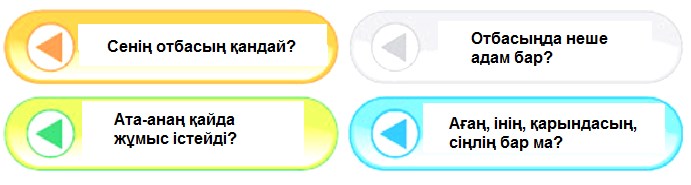 Сары ,қызыл ,жасыл , житондарОртасыДескриптор: 1.Білім алушының тақырыпқа сәйкес кез келген диалогы қабылданады.  2.Тақырыпқасәйкес диалог құрастырады.3.Сұхбаттасына сұрақ қояды.4. Сұхбаттасының сұрағына сәйкес жауап береді.5. Сөздер мен сөйлемдерді     орынды қолданады.6. Сөйлеу барысында тілдік нормаларды, сөйлеу мәдениетін сақтайды.2. Мәтінді  оқы.Менің досымның аты -  Қанат.  Оның түрлі түсті қарындаштары көп. Қанат сурет салудыжақсы  көредi. Оның  альбомында неше түрлi суреттер бар. Қанат күннің суретiн салды. Оның астына «Әрқашан күн сөнбесiн!» деп жазып қойды.  Сұрақтарғажауапбер. Белгіле ().Қанат нені жақсы көреді?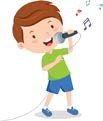 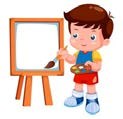 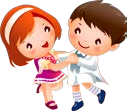 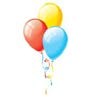 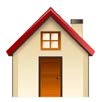 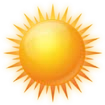 Ол ненің суретін салды?Суреттіңастынақандайжазужазды?__________________________________Мәтінніңмазмұныбойынша 1 сұраққұрастырыпжаз.Дескриптор:1.«Суретсалуды» жауабы да қабылданады.2.«Күннің» жауабы да қабылданады.3.Мәтіннің мазмұнына сәйкес баламалы сұрақтар қабылданады. 4.Мәтіннің мазмұны бойынша сұрақ қояды.5.Сөйлемнің құрылымын сақтайды және сәйкес тыныс белгісін қояды.Сергіту сәті3.Көп нүктенің орнына тиісті әріпті қойып, сөйлемдерді көшіріп жаз.1. Олқи...р жинауғакөмектесті. 2. Келесікүні те...ізгебардық. 3. Бұлтқо...лана түсті. 4. Балалартоға...дан   ж...дек  терді.Дескриптор:1.Көп нүктенің орнына тиісті әріптерді қойып жазады;2.Әрпітердің емлесін сақтап жазады;БейджикТеріс-қимылмен көрсетедіСоңы Үй тапсырмасы:  ережелерді қайталап  жаттауКері байланыс: «Білім ағашы»Білім ағашы парақшасы стикерҚосымша мәліметтерҚосымша мәліметтерҚосымша мәліметтерСаралау-оқушыға мейлінше қолдау  көрсетуді қалай жоспарлайсыз? Қабілетті оқушыға тапсырманы қалай түрлендіресіз?  Қабілетті оқушыға қосымша карточкалар беремін. Барлық оқушылар орындай алады: Оқушылардың көпшілігі орындай алады: Кейбір оқушылар орындай алады:Бағалау – оқушы білімін тексеруді қалай жоспарлайсыз?Алған білімдерін жиынтық жұмыстары юойынша бағалаймынПәнаралық байланыс – көркем еңбек, сауат ашу, қауіпсіздік, АКТмен байланыс. Құндылықтармен байланыс (тәрбие элементі)Ауызбіршілікке, ұқыптылыққа тәрбиелеу.РефлексияСабақтың мақсаты мен оқу мақсаттары орындалды ма? Бүгін оқушылар не үйренді?Сабақ қалай өтті, қандай деңгейде өтті?Жоспарланған саралау жақсы іске асты ма ? (тапсырмалар сәйкес болды ма?)Уақытты қалай пайдаландым?Жоспарыма қандай өзгеріс енгіздім және неге?Өз сабағыңызды талдау үшін осы бос орынды пайдаланыңыз. Сол жақта берілген сұрақтарға жауап беріңіз. Сабақ: қазақ тіліСабақтың тақырыбы: Нәтиже сабақ Мектеп: Мектеп: Күні: 23.10.2018 жылМұғалімнің аты:  Мұғалімнің аты:  Сынып:  2«А»Қатысқандар: 16Қатыспағандар:Осы сабақ арқылы жүзеге асатын оқу мақсаттары2.1.3.1. мұғалімнің көмегімен жоспар құру және тірек сөздерді пайдалана отырып мазмұндама жазу2.1.4.1 Тірек сөздерді қатыстыра отырып,берілген тақырып бойынша әңгіме құрау 2.3.5.1 Жіберілген пунктуациялық, орфографиялық және әріптік қателерді мұғалімнің көмегімен тауып түзету және құраған сөйлемін толықтыру2.1.3.1. мұғалімнің көмегімен жоспар құру және тірек сөздерді пайдалана отырып мазмұндама жазу2.1.4.1 Тірек сөздерді қатыстыра отырып,берілген тақырып бойынша әңгіме құрау 2.3.5.1 Жіберілген пунктуациялық, орфографиялық және әріптік қателерді мұғалімнің көмегімен тауып түзету және құраған сөйлемін толықтыруСабақ мақсаттарыБарлық оқушылар орындай алады:Барлық оқушылар орындай алады:Сабақ мақсаттарыДауыссыз дыбыс түрлерін ( қатаң, ұяң, үнді ) ажыратады,  және  дауыссыз п-б,  дыбыстарының емлесін сақтап жазады;Дауыссыз дыбыс түрлерін ( қатаң, ұяң, үнді ) ажыратады,  және  дауыссыз п-б,  дыбыстарының емлесін сақтап жазады;Сабақ мақсаттарыОқушылардың көпшілігі орындай алады:Оқушылардың көпшілігі орындай алады:Сабақ мақсаттарыМәтіннің мазмұнына бағытталған  сұрақтар қоя біледі;Мәтіннің мазмұнына бағытталған  сұрақтар қоя біледі;Сабақ мақсаттарыКейбір оқушылар орындай алады:Кейбір оқушылар орындай алады:Сабақ мақсаттарыТірек сөздерді қатыстыра отырып,берілген тақырып бойынша әңгіме құрайды;Тірек сөздерді қатыстыра отырып,берілген тақырып бойынша әңгіме құрайды;Бағалау критерийлері1. Дауыссыз дыбыс түрлерін ( қатаң, ұяң, үнді ) ажыратады,  және  дауыссыз п-б,  дыбыстарының емлесін сақтап жазады;2. Мұғалімнің  көмегімен мәтіннің тақырыбы мен негізгі ойды анықтайды;3. Жіберілген пунктуациялық, орфографиялық және әріптік қателерді мұғалімнің көмегімен тауып түзету және құраған сөйлемін толықтырады;1. Дауыссыз дыбыс түрлерін ( қатаң, ұяң, үнді ) ажыратады,  және  дауыссыз п-б,  дыбыстарының емлесін сақтап жазады;2. Мұғалімнің  көмегімен мәтіннің тақырыбы мен негізгі ойды анықтайды;3. Жіберілген пунктуациялық, орфографиялық және әріптік қателерді мұғалімнің көмегімен тауып түзету және құраған сөйлемін толықтырады;Тілдік мақсатӨмірбаянӨмірбаянТілдік мақсатТүйінді сөздер мен сөз тіркестері:Тірек сөздердің  айтылуын ,есте сақтау дағдысын қалыптастыру; тірек сөздерді сабақ барысында қайталату.Түйінді сөздер мен сөз тіркестері:Тірек сөздердің  айтылуын ,есте сақтау дағдысын қалыптастыру; тірек сөздерді сабақ барысында қайталату.Тілдік мақсатТалқылауға арналған сұрақтар: Не себепті......деп ойлайсыз1. дауыссыз дыбыстар  қаншаға бөлінеді?2.  Сұхбат дегеніміз не?3. П,б іәріптері қандай дыбыстарға жатады?Талқылауға арналған сұрақтар: Не себепті......деп ойлайсыз1. дауыссыз дыбыстар  қаншаға бөлінеді?2.  Сұхбат дегеніміз не?3. П,б іәріптері қандай дыбыстарға жатады?Алдыңғы оқуДауыссыз л мен рДауыссыз л мен рИшара Жасыл-түсіндім; қызыл – сыныптасымның көмегімен түсіндім; Сары- көмек қажет, түсінбедім.Жасыл-түсіндім; қызыл – сыныптасымның көмегімен түсіндім; Сары- көмек қажет, түсінбедім.ЖоспарЖоспарЖоспарЖоспарланған уақыт есебіЖоспарланған  жаттығу түрлері (төмендегі жазбаларды сіз жоспарлаған жаттығу түрлерімен ауыстырыңыз)ресурстарБасы«Шаттық шеңбер»Балалар бір-бірімен амандасып, танысады, жылы тілек тілейді.Балаларды  бейджиктеріндегі суреттің  ретімен  үш топқа бөлемін.Сары ,қызыл ,жасыл , житондарОртасы Тыңдалым: бейнетаспадан  сабақ тақырыбына сай видеоматериал тыңдатамын. Тыңдалған  ақпараттан  білім алушылар тұжырым жасайды.1-жаттығу:  «Мәнерлеп оқы»ҰЖ  Дескриптор: 1.  Өлеңдегі негізгі ойды анықтайды;2.  Қарамен жазылған сөздерді көшіріп жазады;3 .Қандай дыбыс өзгеріске ұшырағанын  анықтап, түсіндіреді;Кері байланыс: «Житондар»ҚБ « Жұлдызшалар»2-жаттығу:  «Тиісті сөзді қой»ӨЖ  Дескриптор: 1.  көп нүктенің орнына тиісті әріпті қойып жазады;2.  Өзгеріске ұшыраған сөзге мән береді;3. к дыбысының  г-ға айналуының  себебін түсіндіреді;Кері байланыс: «Житондар»ҚБ « Жұлдызшалар»Сергіту сәті 3-жаттығу:  « Кім тапқыр?!»  ТЖ Дескриптор:1.  Сөздерді буынға бөліп айтады;2.  Дұрыс тасымалданбаған сөздерді анықтайды;Кері байланыс: «Житондар»ҚБ «Жұлдызшалар» 4-жаттығу:  «Өлеңді тыңда»ҰЖ  Дескриптор: 1.  Өлеңді мәнерлеп оқиды;2.  Өлеңдегі негізгі ойды анықтайды;3.  Өлеңдегі сұраққа жауап береді;4. Өз  өмірбаяны  туралы әңгімелейді;5. Жатқа  айтады, сауатты түрде жазады;Кері байланыс: «Житондар»ҚБ « Жұлдызшалар»5-жаттығу : «Аттарын ата»Дескриптор:1.  Суретке қарап аттарын анықтайды;2.  Бір-бірін тексеріп, қателерін түзейді; Кері байланыс: «Житондар»ҚБ «Жұлдызшалар»6-жаттығу : «Толықтыр»Дескриптор:1.  Диалогтерді алғыс сөзбен толықтырып жазады;2.  Бірнеше этикет сөздерді естеріне түсіріп, айтады;Кері байланыс: «Житондар»ҚБ «Жұлдызшалар»7-жаттығу : «Әңгіме құра»Дескриптор:1.  Берілген тірек сөздерді пайдаланып әңгіме құрайды;2.  Әңгіменің негізгі ойын табады;Кері байланыс: «Житондар»ҚБ «Жұлдызшалар»БейджикТеріс-қимылмен көрсетедіСоңы Үй тапсырмасы:  Өз өмірбаянын қысқаша жазу;Кері байланыс: «Білім ағашы»Білім ағашы парақшасы стикерҚосымша мәліметтерҚосымша мәліметтерҚосымша мәліметтерСаралау-оқушыға мейлінше қолдау  көрсетуді қалай жоспарлайсыз? Қабілетті оқушыға тапсырманы қалай түрлендіресіз?  Қабілетті оқушыға қосымша карточкалар беремін. Барлық оқушылар орындай алады: Оқушылардың көпшілігі орындай алады: Кейбір оқушылар орындай алады:Бағалау – оқушы білімін тексеруді қалай жоспарлайсыз? Жұптық, топтық, өздік жұмыста жұлдызша,житондар  арқылы бағалаймын. Мадақтау, марапаттау арқылы бағалауды жүзеге асырамын.Пәнаралық байланыс – музыка, көркем еңбек, АКТмен байланыс. Құндылықтармен байланыс (тәрбие элементі)Ауызбіршілікке, ұқыптылыққа тәрбиелеу.РефлексияСабақтың мақсаты мен оқу мақсаттары орындалды ма? Бүгін оқушылар не үйренді?Сабақ қалай өтті, қандай деңгейде өтті?Жоспарланған саралау жақсы іске асты ма ? (тапсырмалар сәйкес болды ма?)Уақытты қалай пайдаландым?Жоспарыма қандай өзгеріс енгіздім және неге?Өз сабағыңызды талдау үшін осы бос орынды пайдаланыңыз. Сол жақта берілген сұрақтарға жауап беріңіз. Сабақ: қазақ тіліСабақтың тақырырыбы:  Бақылау диктанты Мектеп: Мектеп: Күні: 24.10.2018 жылМұғалімнің аты:  Мұғалімнің аты:  Сынып:  2«А»Қатысқандар: 16Қатыспағандар:Осы сабақ арқылы жүзеге асатын оқу мақсаттары2.4.1.3 Дауыссыз дыбыс түрлерін ( қатаң, ұяң, үнді ) ажырату және   дауыссыз п-б, қ-ғ,  к-г дыбыстарының емлесін сақтап жазу2.3.5.1 Жіберілген пунктуациялық, орфографиялық және әріптік қателерді мұғалімнің көмегімен тауып түзету және құраған сөйлемін толықтыру2.4.1.3 Дауыссыз дыбыс түрлерін ( қатаң, ұяң, үнді ) ажырату және   дауыссыз п-б, қ-ғ,  к-г дыбыстарының емлесін сақтап жазу2.3.5.1 Жіберілген пунктуациялық, орфографиялық және әріптік қателерді мұғалімнің көмегімен тауып түзету және құраған сөйлемін толықтыруСабақ мақсаттарыБарлық оқушылар орындай алады:Барлық оқушылар орындай алады:Сабақ мақсаттарыДауыссыз дыбыс түрлерін ( қатаң, ұяң, үнді ) ажыратады,  және  дауыссыз п-б,  дыбыстарының емлесін сақтап жазады;Дауыссыз дыбыс түрлерін ( қатаң, ұяң, үнді ) ажыратады,  және  дауыссыз п-б,  дыбыстарының емлесін сақтап жазады;Сабақ мақсаттарыОқушылардың көпшілігі орындай алады:Оқушылардың көпшілігі орындай алады:Сабақ мақсаттарыМәтіннің мазмұнына бағытталған  сұрақтар қоя біледі;Мәтіннің мазмұнына бағытталған  сұрақтар қоя біледі;Сабақ мақсаттарыКейбір оқушылар орындай алады:Кейбір оқушылар орындай алады:Сабақ мақсаттарыТірек сөздерді қатыстыра отырып,берілген тақырып бойынша әңгіме құрайды;Тірек сөздерді қатыстыра отырып,берілген тақырып бойынша әңгіме құрайды;Бағалау критерийлері1. Дауыссыз дыбыс түрлерін ( қатаң, ұяң, үнді ) ажыратады,  және  дауыссыз п-б,  дыбыстарының емлесін сақтап жазады;2. Жіберілген пунктуациялық, орфографиялық және әріптік қателерді мұғалімнің көмегімен тауып түзету және құраған сөйлемін толықтырады;1. Дауыссыз дыбыс түрлерін ( қатаң, ұяң, үнді ) ажыратады,  және  дауыссыз п-б,  дыбыстарының емлесін сақтап жазады;2. Жіберілген пунктуациялық, орфографиялық және әріптік қателерді мұғалімнің көмегімен тауып түзету және құраған сөйлемін толықтырады;Тілдік мақсатӨмірбаянӨмірбаянТілдік мақсатТүйінді сөздер мен сөз тіркестері:Тірек сөздердің  айтылуын ,есте сақтау дағдысын қалыптастыру; тірек сөздерді сабақ барысында қайталату.Түйінді сөздер мен сөз тіркестері:Тірек сөздердің  айтылуын ,есте сақтау дағдысын қалыптастыру; тірек сөздерді сабақ барысында қайталату.Тілдік мақсатТалқылауға арналған сұрақтар: Не себепті......деп ойлайсыз1. дауыссыз дыбыстар  қаншаға бөлінеді?2.  Сұхбат дегеніміз не?3. П,б іәріптері қандай дыбыстарға жатады?Талқылауға арналған сұрақтар: Не себепті......деп ойлайсыз1. дауыссыз дыбыстар  қаншаға бөлінеді?2.  Сұхбат дегеніміз не?3. П,б іәріптері қандай дыбыстарға жатады?Алдыңғы оқуДауыссыз л мен рДауыссыз л мен рИшара Жасыл-түсіндім; қызыл – сыныптасымның көмегімен түсіндім; Сары- көмек қажет, түсінбедім.Жасыл-түсіндім; қызыл – сыныптасымның көмегімен түсіндім; Сары- көмек қажет, түсінбедім.ЖоспарЖоспарЖоспарЖоспарланған уақыт есебіЖоспарланған  жаттығу түрлері (төмендегі жазбаларды сіз жоспарлаған жаттығу түрлерімен ауыстырыңыз)ресурстарБасы«Шаттық шеңбер»Балалар бір-бірімен амандасып, танысады, жылы тілек тілейді.Балаларды  бейджиктеріндегі суреттің  ретімен  үш топқа бөлемін.Сары ,қызыл ,жасыл , житондарОртасы Тыңдалым: бейнетаспадан  сабақ тақырыбына сай видеоматериал тыңдатамын. Тыңдалған  ақпараттан  білім алушылар тұжырым жасайды.Диктантты дауыстап оқимын, мазмұнын сұраймын.Дескриптор: 1.  Мәтіндегі  негізгі ойды анықтайды;2.   Дауыстап оқыған  сөздерді көшіріп жазады;3 .Қандай дыбыс өзгеріске ұшырағанын  анықтап, түсіндіреді;Кері байланыс: «Житондар»4. Жіберілген пунктуациялық, орфографиялық және әріптік қателерді  түзейді;ҚБ « Жұлдызшалар»2-жаттығу:  «Сөйлем санын анықта»ӨЖ  Дескриптор: 1.  Диктанттағы сөйлем санын анықтайды;2.  жіңішке дауысты әрпі бар сөздердің астын сызады;3.   Өзгеріске ұшыраған сөздердің себебін түсіндіреді;Кері байланыс: «Житондар»ҚБ « Жұлдызшалар»Сергіту сәті 3-жаттығу:  « Кім тапқыр?!»  ТЖ Дескриптор:1.  Сөздерді буынға бөліп айтады;2.   3-4   буыннан келетін сөздерді табады;Кері байланыс: «Житондар»ҚБ «Жұлдызшалар» 4-жаттығу : «Дыбыстық талдау жаса»Дескриптор:1.  Бірінші сөйлемдегі соңғы сөзге дыбыстық талдау жасайды;2.  Бір-бірін тексеріп, қателерін түзейді; Кері байланыс: «Житондар»ҚБ «Жұлдызшалар»6-жаттығу : «Сұхбат ал»Дескриптор:1.  Диалогтерді алғыс сөзбен толықтырып жазады;2.  Бірнеше этикет сөздерді естеріне түсіріп, айтады;Кері байланыс: «Житондар»ҚБ «Жұлдызшалар»7-жаттығу : «Әңгіме құра»Дескриптор:1.  Берілген тірек сөздерді пайдаланып әңгіме құрайды;2.  Әңгіменің негізгі ойын табады;Кері байланыс: «Житондар»ҚБ «Жұлдызшалар»БейджикТеріс-қимылмен көрсетедіСоңы Үй тапсырмасы:   Қысқаша өмірбаян жазу;Кері байланыс: «Білім ағашы»Білім ағашы парақшасы стикерҚосымша мәліметтерҚосымша мәліметтерҚосымша мәліметтерСаралау-оқушыға мейлінше қолдау  көрсетуді қалай жоспарлайсыз? Қабілетті оқушыға тапсырманы қалай түрлендіресіз?  Қабілетті оқушыға қосымша карточкалар беремін. Барлық оқушылар орындай алады: Оқушылардың көпшілігі орындай алады: Кейбір оқушылар орындай алады:Бағалау – оқушы білімін тексеруді қалай жоспарлайсыз? Жұптық, топтық, өздік жұмыста жұлдызша,житондар  арқылы бағалаймын. Мадақтау, марапаттау арқылы бағалауды жүзеге асырамын.Пәнаралық байланыс – музыка, көркем еңбек, АКТмен байланыс. Құндылықтармен байланыс (тәрбие элементі)Ауызбіршілікке, ұқыптылыққа тәрбиелеу.РефлексияСабақтың мақсаты мен оқу мақсаттары орындалды ма? Бүгін оқушылар не үйренді?Сабақ қалай өтті, қандай деңгейде өтті?Жоспарланған саралау жақсы іске асты ма ? (тапсырмалар сәйкес болды ма?)Уақытты қалай пайдаландым?Жоспарыма қандай өзгеріс енгіздім және неге?Өз сабағыңызды талдау үшін осы бос орынды пайдаланыңыз. Сол жақта берілген сұрақтарға жауап беріңіз. Сабақ: қазақ тіліСабақтың тақырыбы: Мектеп:
Дауыссыз л мен рМектеп:
Дауыссыз л мен рКүні: 26.10.2018 жылМұғалімнің аты: Мұғалімнің аты: Сынып:  2«А»Қатысқандар: 16Қатыспағандар:Осы сабақ арқылы жүзеге асатын оқу мақсаттары2.2.1.1 Сұрақ қою арқылы (не істеді? қандай? неліктен?) мәтін түрлерін (әңгімелеу, сипаттау, пайымдау) және құрылымдық бөліктерін (басы, негізгі бөлім, соңы) анықтау
2.4.1.3 Дауыссыз дыбыс түрлерін ( қатаң, ұяң, үнді ) ажырату және   дауыссыз п-б, қ-ғ,  к-г дыбыстарының емлесін сақтап жазу
2.1.4.1 Тірек сөздерді қатыстыра отырып,берілген тақырып бойынша әңгіме құрау2.2.1.1 Сұрақ қою арқылы (не істеді? қандай? неліктен?) мәтін түрлерін (әңгімелеу, сипаттау, пайымдау) және құрылымдық бөліктерін (басы, негізгі бөлім, соңы) анықтау
2.4.1.3 Дауыссыз дыбыс түрлерін ( қатаң, ұяң, үнді ) ажырату және   дауыссыз п-б, қ-ғ,  к-г дыбыстарының емлесін сақтап жазу
2.1.4.1 Тірек сөздерді қатыстыра отырып,берілген тақырып бойынша әңгіме құрауСабақ мақсаттарыБарлық оқушылар орындай алады:Барлық оқушылар орындай алады:Сабақ мақсаттарыДауыссыз дыбыс түрлерін ( қатаң, ұяң, үнді ) ажыратады,  және  дауыссыз п-б,  дыбыстарының емлесін сақтап жазады;Дауыссыз дыбыс түрлерін ( қатаң, ұяң, үнді ) ажыратады,  және  дауыссыз п-б,  дыбыстарының емлесін сақтап жазады;Сабақ мақсаттарыОқушылардың көпшілігі орындай алады:Оқушылардың көпшілігі орындай алады:Сабақ мақсаттарыМәтіннің мазмұнына бағытталған  сұрақтар қоя біледі;Мәтіннің мазмұнына бағытталған  сұрақтар қоя біледі;Сабақ мақсаттарыКейбір оқушылар орындай алады:Кейбір оқушылар орындай алады:Сабақ мақсаттарыТірек сөздерді қатыстыра отырып,берілген тақырып бойынша әңгіме құрайды;Тірек сөздерді қатыстыра отырып,берілген тақырып бойынша әңгіме құрайды;Бағалау критерийлері1. Дауыссыз дыбыс түрлерін ( қатаң, ұяң, үнді ) ажыратады,  және  дауыссыз п-б,  дыбыстарының емлесін сақтап жазады;2. Мұғалімнің  көмегімен мәтіннің тақырыбы мен негізгі ойды анықтайды;3. Тірек сөздерді қатыстыра отырып,берілген тақырып бойынша әңгіме құрау;1. Дауыссыз дыбыс түрлерін ( қатаң, ұяң, үнді ) ажыратады,  және  дауыссыз п-б,  дыбыстарының емлесін сақтап жазады;2. Мұғалімнің  көмегімен мәтіннің тақырыбы мен негізгі ойды анықтайды;3. Тірек сөздерді қатыстыра отырып,берілген тақырып бойынша әңгіме құрау;Тілдік мақсатӨмірбаянӨмірбаянТілдік мақсатТүйінді сөздер мен сөз тіркестері:Тірек сөздердің  айтылуын ,есте сақтау дағдысын қалыптастыру; тірек сөздерді сабақ барысында қайталату.Түйінді сөздер мен сөз тіркестері:Тірек сөздердің  айтылуын ,есте сақтау дағдысын қалыптастыру; тірек сөздерді сабақ барысында қайталату.Тілдік мақсатТалқылауға арналған сұрақтар: Не себепті......деп ойлайсыз1. дауыссыз дыбыстар  қаншаға бөлінеді?2.  Сұхбат дегеніміз не?3. П,б іәріптері қандай дыбыстарға жатады?Талқылауға арналған сұрақтар: Не себепті......деп ойлайсыз1. дауыссыз дыбыстар  қаншаға бөлінеді?2.  Сұхбат дегеніміз не?3. П,б іәріптері қандай дыбыстарға жатады?Алдыңғы оқуБақылау диктантыБақылау диктантыИшара Жасыл-түсіндім; қызыл – сыныптасымның көмегімен түсіндім; Сары- көмек қажет, түсінбедім.Жасыл-түсіндім; қызыл – сыныптасымның көмегімен түсіндім; Сары- көмек қажет, түсінбедім.ЖоспарЖоспарЖоспарЖоспарланған уақыт есебіЖоспарланған  жаттығу түрлері (төмендегі жазбаларды сіз жоспарлаған жаттығу түрлерімен ауыстырыңыз)ресурстарБасы«Шаттық шеңбер»Балалар бір-бірімен амандасып, танысады, жылы тілек тілейді.Балаларды  бейджиктеріндегі суреттің  ретімен  үш топқа бөлемін.Сары ,қызыл ,жасыл , житондарОртасы Тыңдалым: бейнетаспадан  сабақ тақырыбына сай видеоматериал тыңдатамын. Тыңдалған  ақпараттан  білім алушылар тұжырым жасайды.51-жаттығу:  «Өлеңді жатқа жаз»ҰЖ  Дескриптор: 1.Өлеңдегі негізгі ойды анықтайды;2. Өлеңді көшіріп жазады;3. Р  дыбысынан  басталатын сөздердің астын сызады;Кері байланыс: «Житондар»ҚБ « Жұлдызшалар»52-жаттығу:  «Тиісті сөзді қой»ӨЖ  Дескриптор: 1.  берілген сөздердің бір әрпін өзгерту  арқылы л әрпінен  келетін сөздер жазады;2.  Өзгеріске ұшыраған сөзге мән береді;3.  Сөздердің мағынасын өз ойымен жеткізеді;Кері байланыс: «Житондар»ҚБ « Жұлдызшалар»Сергіту сәті53-жаттығу:  « мәтін құра»  ТЖ Дескриптор:1.   Мәтінді тізбектеп оқиды;2.   Бөліктерден мәтін құрайды;3.Мәтіннің негізгі ойын табады;Кері байланыс: «Житондар»ҚБ «Жұлдызшалар» 54-жаттығу:  «Ребусты шеш» ҰЖ  Дескриптор: 1.  берілген сюжет бойынша ребустың шешуін анықтайды;2.   Шешуіндегі сөзге  сипаттама  береді;3.    бір-бірін тыңдап бағалайды;Кері байланыс: «Житондар»ҚБ « Жұлдызшалар»54-жаттығу : «Аттарын ата»Дескриптор:1.  Суретке қарап аттарын анықтайды;2.  Бір-бірін тексеріп, қателерін түзейді; Кері байланыс: «Житондар»ҚБ «Жұлдызшалар»Қосымша тапсырма: «Әңгіме  құра»Дескриптор:1.  Берілген тірек сөздерді пайдаланып әңгіме құрайды;2.  Әңгіменің негізгі ойын табады;Кері байланыс: «Житондар»ҚБ «Жұлдызшалар»БейджикТеріс-қимылмен көрсетедіСоңы Үй тапсырмасы:  Раушан, лашын, ара  сөздеріне дыбыстық талдау жасау;Кері байланыс: «Білім ағашы»Білім ағашы парақшасы стикерҚосымша мәліметтерҚосымша мәліметтерҚосымша мәліметтерСаралау-оқушыға мейлінше қолдау  көрсетуді қалай жоспарлайсыз? Қабілетті оқушыға тапсырманы қалай түрлендіресіз?  Қабілетті оқушыға қосымша карточкалар беремін. Барлық оқушылар орындай алады: Оқушылардың көпшілігі орындай алады: Кейбір оқушылар орындай алады:Бағалау – оқушы білімін тексеруді қалай жоспарлайсыз? Жұптық, топтық, өздік жұмыста жұлдызша,житондар  арқылы бағалаймын. Мадақтау, марапаттау арқылы бағалауды жүзеге асырамын.Пәнаралық байланыс – музыка, көркем еңбек, АКТмен байланыс. Құндылықтармен байланыс (тәрбие элементі)Ауызбіршілікке, ұқыптылыққа тәрбиелеу.РефлексияСабақтың мақсаты мен оқу мақсаттары орындалды ма? Бүгін оқушылар не үйренді?Сабақ қалай өтті, қандай деңгейде өтті?Жоспарланған саралау жақсы іске асты ма ? (тапсырмалар сәйкес болды ма?)Уақытты қалай пайдаландым?Жоспарыма қандай өзгеріс енгіздім және неге?Өз сабағыңызды талдау үшін осы бос орынды пайдаланыңыз. Сол жақта берілген сұрақтарға жауап беріңіз. 